DEPARTAMENTO EJECUTIVODecreto Nº 066Monte Cristo, 01 de Marzo de 2019.VISTO: Los festejos de los “Carnavales Regionales Monte Cristo 2019”, llevados a cabo los días 23 y 24 de Febrero del corriente año 2.019.Y CONSIDERANDO: Que este año nuevamente la comercialización de la tradicional “Espuma Loca” estuvo a cargo exclusivamente del municipio con la colaboración en el expendio dentro del predio por parte del equipo de Primera Femenino de Handball Municipal.Que por Decreto N° 034 se dejo establecido que las mismas recibirían la suma de Pesos Tres ($3,00) por cada pote de espuma vendido.Que en las dos noches de carnaval se vendieron un total de Cuatro mil cuatrocientos sesenta y ocho ($4.468) potes de Espuma loca, por lo que en base a ello, corresponde abonar el monto resultante.Es por ello que:EL INTENDENTE MUNICIPAL EN USO DE SUS ATRIBUCIONESDECRETAArtículo 1º.- Abónese al Equipo de Primera División Femenino de Handball Municipal, la suma de Pesos Trece mil cuatrocientos cuatro ($13.404,00) en concepto de pago por la colaboración en el expendio de Espuma Loca en las dos noches de los Carnavales Regionales Monte Cristo 2.019.Articulo 2° Impútese el gasto ocasionado a la partida del presupuesto de Gastos vigente 1.3.05.01.5. Apoyo a Entidades Deportivas.-Artículo 3º.- Comuníquese, publíquese, dése al R.M. y archívese.-FDO: Ing. Agr. Fernando Gazzoni, Intendente Municipal; Lic. Ezequiel Aguirre, Secretario de GobiernoDecreto Nº 067Monte Cristo, 01 de Marzo de 2019.VISTO: las diferentes actividades llevadas a cabo en la temporada estival en nuestro Polideportivo Municipal Carlos Campelli, por parte de la Dirección de Deportes municipal.Y CONSIDERANDO:Que en el marco de la Escuela de Verano municipal, se llevaron a cabo en el polideportivo encuentros de natación contando con la visita de las escuelas de verano de las localidades de Piquillín y Santa Rosa, jornada de menores y la ya tradicional Fiesta de la Familia que se realiza a modo de cierre de la Escuela de Verano.Que estas actividades generaron un gasto de refrigerios para los profesores afectados a dichas actividades ya que eran largas jornadas de actividades.Que estos refrigerios fueron adquiridos al concesionario del Kiosco que se encuentra en el predio del polideportivo, por lo cual es necesario abonar dichos gastos.Es por ello y por todo lo anteriormente expuesto que:EL INTENDENTE MUNICIPAL EN USO DE SUS ATRIBUCIONESDECRETAArtículo 1º.- Abónese al Sr. Arnaldo Rubén ANCHAVAL, DNI. Nº 32.287.199 la suma de Pesos Tres mil seiscientos veinticinco ($3.625,00) en concepto de pago de refrigerios y gastos realizados por parte de la Dirección de Deportes en el Kiosco del Polideportivo Municipal Carlos Campelli, del cual fuera concesionario la pasada temporada estival 2.018/2019Articulo 2º.- Impútese el gasto ocasionado a la partida del presupuesto de Gastos vigente 1.3.05.02.3.06 Gastos Culturales, Deportivos y de Recreación.-Articulo 3º.- Comuníquese, publíquese, dése al R.M. y archívese.FDO: Ing. Agr. Fernando Gazzoni, Intendente Municipal; Lic. Ezequiel Aguirre, Secretario de GobiernoDecreto Nº 068Monte Cristo, 01 de Marzo de 2019.VISTO: La creación en el ámbito municipal, del Plan de Empleo “Trabajamos y Crecemos”Y CONSIDERANDO: Que el mencionado Plan se ha pensado para brindar una especie de “planes” de empleo destinados especialmente a aquellas personas que se encuentran en situación de vulnerabilidad laboral, educativa y social.Que con esta oportunidad, por un lado nuestra ciudad crece y por el otro se provee a quienes desarrollan un trabajo, una contraprestación por lo realizado.Que de esta manera podemos ir día a día a paso lento, pero firme, construyendo un futuro mejor para todos, dando espacio a todos los sectores sociales.Que resulta necesario materializar el pago de cada uno de los planes de empleo.Que por Decreto Nº 231/2018 se actualizó la contraprestación del mencionado Plan, fijándolo en la suma de Pesos Dos mil quinientos ($2.500,00).Que en esta oportunidad se abonará un extra por los servicios prestados por algunas de las beneficiaras en ocasión de llevarse a cabo los Carnavales Regionales Monte Cristo 2019 los pasados días 23 y 24 de Febrero del corriente año	Que el Presupuesto de Gastos cuenta con partida para otorgar dichos “planes”. Por ello:EL INTENDENTE MUNICIPAL EN USO DE SUS ATRIBUCIONESDECRETAArtículo 1º.- Abónese el Plan de Empleo “Trabajamos y Crecemos” por la suma de Pesos Dos mil quinientos ($2.500,00), mas el extra de Pesos Quinientos ($500,00) a las beneficiarias que a continuación se detallan: ACOSTA Alejandra. Verónica RAMIREZ Claudia LUCERO Susana MANSILLA María ROJAS Olga SOLA Miriam SUAREZ Yesica SUAREZArtículo 2º.- Abónese solamente la suma de Pesos Dos mil quinientos ($2.500,00) a las siguientes beneficiarias que se describen a continuación: Melani SANCHEZ. Micaela CASTILLO.Artículo 3°.- Abónese el Plan de Empleo “Trabajamos y Crecemos” por la suma de Pesos Dos mil ($2.000,00), mas el extra de Pesos Quinientos ($500,00) a la beneficiaria que a continuación se detalla: Marcelina DELGADO.Articulo 4°.- El gasto que demande la puesta en vigencia de lo ordenado en el presente se imputará a la partida del presupuesto de Gastos Vigente 1.3.05.02.3.02 Subsidios Varios.-Artículo 5º.- Comuníquese, publíquese, dése al R.M. y archívese.-FDO: Ing. Agr. Fernando Gazzoni, Intendente Municipal; Lic. Ezequiel Aguirre, Secretario de GobiernoDecreto Nº 069Monte Cristo, 01 de Marzo de 2019.VISTO: La necesidad nuevamente de disponer del Salón del Club de Abuelos de nuestra localidad para la realización de las diferentes actividades culturales que nuestro municipio brinda anualmente.Y CONSIDERANDO: Que ya el año pasado, con motivo del vencimiento del Contrato de Comodato que tenia suscripto con la Cooperativa de Obras, Servicios Públicos Monte Cristo Ltda., las actividades culturales que se brindaban en el SUM de la calle Int. Nemirovsky fueron reubicadas justamente en el Salón propiedad del Club de Abuelos..Que es intención de este municipio continuar con el dictado de clases de las diferentes expresiones culturales que año tras año se vienen brindando a niños, jóvenes y adultos, ya que son de suma importancia para el desarrollo cultural, deportivo y recreativo de nuestra localidad.Que este es uno de los grandes clubes de nuestra ciudad y con una gran trayectoria social brindada a toda la comunidad, y que siempre se encuentra a disposición del municipio ante cualquier requerimiento.Que este Municipio reconoce la gran tarea que cumple esta institución, y de alguna manera debe brindar una contraprestación por la utilización que este año nuevamente realizara del salón de su propiedad.Que existe partida suficiente para atender este tipo de gastos.Por ello:EL INTENDENTE MUNICIPAL EN USO DE SUS ATRIBUCIONESDECRETAArtículo 1º.- Otórguese al Club de Abuelos de nuestra Localidad de Monte Cristo la suma mensual de Pesos Veinte mil ($20.000,00), como contraprestación por la utilización del salón de su propiedad ubicado en calle David Linares Nº 380 esquina Aristóbulo del Valle, para el dictado de los diferentes talleres y/o expresiones culturales y artísticas municipales que se desarrollaran a lo largo de este año 2.019.Artículo 2º.- El pago comenzará a regir a partir del mes de Marzo en curso y finalizará en el mes de Diciembre del corriente año 2.019, fecha coincidente con la finalización del dictado de los talleres culturales.Articulo 3º.- Impútense los gastos ocasionados por los artículos precedentes a las partidas del presupuesto de Gastos vigente 1.3.05.02.6. Apoyo a Entidades Educativas, Deportivas y Otras.-Artículo 4º.- Comuníquese, publíquese, dése al R.M. y archívese.FDO: Ing. Agr. Fernando Gazzoni, Intendente Municipal; Lic. Ezequiel Aguirre, Secretario de GobiernoDecreto Nº 070Monte Cristo, 01 de Marzo de 2.019. VISTO: Los Formularios F.401 de Solicitud de Prescripción de Deudas Municipales, formalizados por diferentes contribuyentes de nuestra localidad. Y CONSIDERANDO: Que si bien las previsiones del nuevo Código Civil han modificado los plazos para la acción para el cobro de las deudas por impuestos y/o tributos, también por el nuevo artículo 2532 último párrafo los municipios ahora sí tienen la facultad de incorporar en la Ordenanza Impositiva los plazos específicos de prescripción.                                        Que estas deudas se transforman en deuda natural y se carece de medios coercitivos para demandar su cumplimiento, produciendo en el sistema de cómputos un exceso de información, que dificulta la tarea de los operadores municipales al momento de verificar deudas                                        Que en ocasiones los contribuyentes al transferir algún bien, solicitan libre deuda para poder trasladar la titularidad registral, por lo que es necesario que estas deudas sean eliminadas del sistema, por ello:EL INTENDENTE MUNICIPAL EN USO DE SUS ATRIBUCIONESDECRETAArtículo 1º.- Tómense los recaudos necesarios con el objeto de que las deudas que figuran en Planilla adjunta y que forma parte del presente Decreto como Anexo I, sean eliminadas del sistema informático, ya que no son exigibles por el Municipio, porque caen bajo el régimen de la prescripción y así evitar futuras confusiones con el titular actual del bien, como así también con futuros titulares. Artículo 2º.- Notifíquese de forma inmediata a la oficina de recaudaciones a los fines de que proceda de inmediato a instrumentar lo establecido en el artículo precedente.-Artículo 3º.- Instrúyase al Asesor Letrado para que realice las acciones pertinentes, a los fines de evitar nuevas prescripciones.-Artículo 4º.- Comuníquese, publíquese, dése al R.M. y archívese.-ANEXO IFDO: Ing. Agr. Fernando Gazzoni, Intendente Municipal; Lic. Ezequiel Aguirre, Secretario de GobiernoDecreto Nº 071Monte Cristo, 01 de Marzo de 2019.-VISTO: El Decreto del Juzgado Electoral donde solicita se le informe el numero de Circuito Electoral de nuestra Localidad.Y CONSIDERANDO: Que tal información es necesaria a los fines de confeccionar las boletas de sufragio y actas de escrutinio de todas las localidades que votan en manera simultánea el próximo 12 de Mayo del corriente año 2.019Que a los fines de comunicar de manera fehaciente lo solicitadoEL INTENDENTE MUNICIPAL EN USO DE SUS ATRIBUCIONESDECRETAArtículo 1º.- Infórmese al Juzgado Electoral Provincial que Doscientos once (211) es el Numero de Circuito Electoral de nuestra Localidad de Monte Cristo, Departamento Rio Primero.Artículo 2º.- El presente Decreto será refrendado por el Señor Secretario de Gobierno.-Artículo 3º.- Remítase copia del presente Decreto al Juzgado Electoral Provincial como así también a la Junta Electoral Municipal.Artículo 4º.- Comuníquese, publíquese, dése al R.M. y archívese.-FDO: Ing. Agr. Fernando Gazzoni, Intendente Municipal; Lic. Ezequiel Aguirre, Secretario de GobiernoDecreto Nº 072Monte Cristo, 07 de Marzo de 2.019. VISTO: Los Formularios F.401 de Solicitud de Prescripción de Deudas Municipales, formalizados por diferentes contribuyentes de nuestra localidad. Y CONSIDERANDO: Que si bien las previsiones del nuevo Código Civil han modificado los plazos para la acción para el cobro de las deudas por impuestos y/o tributos, también por el nuevo artículo 2532 último párrafo los municipios ahora sí tienen la facultad de incorporar en la Ordenanza Impositiva los plazos específicos de prescripción.                                        Que estas deudas se transforman en deuda natural y se carece de medios coercitivos para demandar su cumplimiento, produciendo en el sistema de cómputos un exceso de información, que dificulta la tarea de los operadores municipales al momento de verificar deudas                                        Que en ocasiones los contribuyentes al transferir algún bien, solicitan libre deuda para poder trasladar la titularidad registral, por lo que es necesario que estas deudas sean eliminadas del sistema, por ello:EL INTENDENTE MUNICIPAL EN USO DE SUS ATRIBUCIONESDECRETAArtículo 1º.- Tómense los recaudos necesarios con el objeto de que las deudas que figuran en Planilla adjunta y que forma parte del presente Decreto como Anexo I, sean eliminadas del sistema informático, ya que no son exigibles por el Municipio, porque caen bajo el régimen de la prescripción y así evitar futuras confusiones con el titular actual del bien, como así también con futuros titulares. Artículo 2º.- Notifíquese de forma inmediata a la oficina de recaudaciones a los fines de que proceda de inmediato a instrumentar lo establecido en el artículo precedente.-Artículo 3º.- Instrúyase al Asesor Letrado para que realice las acciones pertinentes, a los fines de evitar nuevas prescripciones.-Artículo 4º.- Comuníquese, publíquese, dése al R.M. y archívese.-ANEXO IFDO: Ing. Agr. Fernando Gazzoni, Intendente Municipal; Lic. Ezequiel Aguirre, Secretario de GobiernoDecreto Nº 073Monte Cristo, 01 de Marzo de 2019.-VISTO: Que los pasados días 23 y 24 de Febrero del corriente año se llevaron a cabo en nuestra localidad los festejos de los Carnavales Regionales Monte Cristo 2.019.Y CONSIDERANDO: Que la organización y el desarrollo del evento implicó consumo de alimentos y bebidas, por una parte, para otorgar el catering a las autoridades locales y por la otra para brindar la cena a todo el equipo de trabajo que evento tras evento colaboran con este municipio de manera desinteresada.Que dicho catering y cenas se adquirieron a la Agrupación Gaucha Juan José Molina, uno de los concesionarios que brindaban el servicio de comidas y bebidas en los festejos.Que el municipio cuenta con partida necesaria a los fines de afrontar el gasto generado, por ello:EL INTENDENTE MUNICIPAL EN USO DE SUS ATRIBUCIONESDECRETAArtículo 1º.- Abónese a la Agrupación Gaucha Juan José Molina la suma de Pesos Veintiún mil cuatrocientos veinte ($21.420,00) en concepto de pago de catering y cenas adquiridas los días 23 y 24 de Febrero del corriente año 2.019 en ocasión de los festejos de los Carnavales Regionales Monte Cristo 2.019, llevados a cabo en nuestra localidad.Artículo 2º.- Impútese el gasto ocasionado por el artículo precedente, a la partida del Presupuesto de Gastos vigente 1.1.03.21 Conmemoraciones y Eventos.-Artículo 3º.- Comuníquese, publíquese, dése al R.M. y archívese.-FDO: Ing. Agr. Fernando Gazzoni, Intendente Municipal; Lic. Ezequiel Aguirre, Secretario de GobiernoDecreto Nº 074Monte Cristo, 01 de Marzo de 2019.-VISTO: Que los pasados días 23 y 24 de Febrero del corriente año se llevaron a cabo en nuestra localidad los festejos de los Carnavales Regionales Monte Cristo 2.019.Y CONSIDERANDO: Que la organización y el desarrollo del evento implicó consumo de alimentos y bebidas, por una parte, para otorgar el catering a las autoridades locales y por la otra para brindar la cena a todo el equipo de trabajo que evento tras evento colaboran con este municipio de manera desinteresada.Que dicho catering y cenas se adquirieron a la Agrupación Gaucha Juan José Molina, uno de los concesionarios que brindaban el servicio de comidas y bebidas en los festejos.Que el municipio cuenta con partida necesaria a los fines de afrontar el gasto generado, por ello:EL INTENDENTE MUNICIPAL EN USO DE SUS ATRIBUCIONESDECRETAArtículo 1º.- Abónese al Club Atlético El Carmen la suma de Pesos Veinte mil ciento treinta ($20.130,00) en concepto de pago de catering y cenas adquiridas los días 23 y 24 de Febrero del corriente año 2.019 en ocasión de los festejos de los Carnavales Regionales Monte Cristo 2.019, llevados a cabo en nuestra localidad.Artículo 2º.- Impútese el gasto ocasionado por el artículo precedente, a la partida del Presupuesto de Gastos vigente 1.1.03.21 Conmemoraciones y Eventos.-Artículo 3º.- Comuníquese, publíquese, dése al R.M. y archívese.-FDO: Ing. Agr. Fernando Gazzoni, Intendente Municipal; Lic. Ezequiel Aguirre, Secretario de GobiernoDecreto Nº 075Monte Cristo, 06 de Marzo de 2019.VISTO: El Decreto Nº 109/2018 que autoriza el pago de aquellos profes y estudiantes de cada una de las disciplinas afectados al dictado de las diferentes actividades y disciplinas a cargo de la Dirección de Deportes Municipal.Y CONSIDERANDO: Que es necesario abonar a cada uno de ellos una contraprestación por el dictado de las mismas, materializándolo a través del presente decreto ya que no cuentan con medio de facturación propia.Que hemos recibido por parte de la Dirección de Deportes Municipal la correspondiente planilla detallando los montos a abonar por el pasado mes de Febrero del corriente año 2.019Por ello:EL INTENDENTE MUNICIPAL EN USO DE SUS ATRIBUCIONESDECRETAArtículo 1º.- Abónese a cada uno de los profes y estudiantes que a continuación se detallan, los montos que figuran en la Planilla adjunta y que forma parte del presente Decreto:- ALMADA Emanuel, DNI. N° 28.160.632- BANDIRALI Cintia, DNI. Nº 37.434.893- GAITAN Ludmila, DNI. Nº 42.260.889- GOMEZ Micaela, DNI. Nº 35.654.470- MEDINA Nahuel, DNI. Nº 36.813.030- REYNA Gerardo, DNI. N° 17.155.163- ROMANO Jeremías, DNI. Nº 39.446.301- SOSA Laura, DNI. Nº 29.809.294- LAZARO Daniela, DNI. N° 42.338.210- MARAGLIA Celeste, DNI. N° 41.323.535Articulo 2º.- El gasto que demande la puesta en vigencia de lo ordenado en el presente se imputará a la partida del presupuesto de Gastos Vigente 1.1.03.1203 Deportes y Recreación.-Artículo 3º.- Comuníquese, publíquese, dése al R.M. y archívese.-FDO: Ing. Agr. Fernando Gazzoni, Intendente Municipal; Lic. Ezequiel Aguirre, Secretario de GobiernoDecreto Nº 076Monte Cristo, 08 de Marzo de 2.019. VISTO: Los Formularios F.401 de Solicitud de Prescripción de Deudas Municipales, formalizados por diferentes contribuyentes de nuestra localidad. Y CONSIDERANDO: Que si bien las previsiones del nuevo Código Civil han modificado los plazos para la acción para el cobro de las deudas por impuestos y/o tributos, también por el nuevo artículo 2532 último párrafo los municipios ahora sí tienen la facultad de incorporar en la Ordenanza Impositiva los plazos específicos de prescripción.                                        Que estas deudas se transforman en deuda natural y se carece de medios coercitivos para demandar su cumplimiento, produciendo en el sistema de cómputos un exceso de información, que dificulta la tarea de los operadores municipales al momento de verificar deudas                                        Que en ocasiones los contribuyentes al transferir algún bien, solicitan libre deuda para poder trasladar la titularidad registral, por lo que es necesario que estas deudas sean eliminadas del sistema, por ello:EL INTENDENTE MUNICIPAL EN USO DE SUS ATRIBUCIONESDECRETAArtículo 1º.- Tómense los recaudos necesarios con el objeto de que las deudas que figuran en Planilla adjunta y que forma parte del presente Decreto como Anexo I, sean eliminadas del sistema informático, ya que no son exigibles por el Municipio, porque caen bajo el régimen de la prescripción y así evitar futuras confusiones con el titular actual del bien, como así también con futuros titulares. Artículo 2º.- Notifíquese de forma inmediata a la oficina de recaudaciones a los fines de que proceda de inmediato a instrumentar lo establecido en el artículo precedente.-Artículo 3º.- Instrúyase al Asesor Letrado para que realice las acciones pertinentes, a los fines de evitar nuevas prescripciones.-Artículo 4º.- Comuníquese, publíquese, dése al R.M. y archívese.-ANEXO IFDO: Ing. Agr. Fernando Gazzoni, Intendente Municipal; Lic. Ezequiel Aguirre, Secretario de GobiernoDecreto Nº 077Monte Cristo, 12 de Marzo de 2.019. VISTO: Los Formularios F.401 de Solicitud de Prescripción de Deudas Municipales, formalizados por diferentes contribuyentes de nuestra localidad. Y CONSIDERANDO: Que si bien las previsiones del nuevo Código Civil han modificado los plazos para la acción para el cobro de las deudas por impuestos y/o tributos, también por el nuevo artículo 2532 último párrafo los municipios ahora sí tienen la facultad de incorporar en la Ordenanza Impositiva los plazos específicos de prescripción.                                        Que estas deudas se transforman en deuda natural y se carece de medios coercitivos para demandar su cumplimiento, produciendo en el sistema de cómputos un exceso de información, que dificulta la tarea de los operadores municipales al momento de verificar deudas                                        Que en ocasiones los contribuyentes al transferir algún bien, solicitan libre deuda para poder trasladar la titularidad registral, por lo que es necesario que estas deudas sean eliminadas del sistema, por ello:EL INTENDENTE MUNICIPAL EN USO DE SUS ATRIBUCIONESDECRETAArtículo 1º.- Tómense los recaudos necesarios con el objeto de que las deudas que figuran en Planilla adjunta y que forma parte del presente Decreto como Anexo I, sean eliminadas del sistema informático, ya que no son exigibles por el Municipio, porque caen bajo el régimen de la prescripción y así evitar futuras confusiones con el titular actual del bien, como así también con futuros titulares. Artículo 2º.- Notifíquese de forma inmediata a la oficina de recaudaciones a los fines de que proceda de inmediato a instrumentar lo establecido en el artículo precedente.-Artículo 3º.- Instrúyase al Asesor Letrado para que realice las acciones pertinentes, a los fines de evitar nuevas prescripciones.-Artículo 4º.- Comuníquese, publíquese, dése al R.M. y archívese.-ANEXO IFDO: Ing. Agr. Fernando Gazzoni, Intendente Municipal; Lic. Ezequiel Aguirre, Secretario de GobiernoDecreto Nº 078Monte Cristo, 12 de Marzo de 2019.-VISTO: La celebración con diferentes actividades llevadas a cabo por el Día Internacional de la Mujer, que tuvieron lugar en nuestra plaza Domingo F. Sarmiento el pasado Domingo 09 de Marzo del corriente año.Y CONSIDERANDO: Que para ello fue necesario contar con la colaboración de terceros que se encargan entre otras cosas de la logística y principalmente del apoyo en cuanto al armado y desarmado de Sonido e Iluminación necesarias para que todo salga en perfectas condiciones.Que el evento tuvo un gran cierre artístico a cargo de la Srita Florencia Escobedo.Que resulta pertinente abonar una contraprestación por las tareas realizadas y la actuación artística, las cuales se deben efectivizar a través de este decreto ya que los mismos no cuentan con modalidad de facturación propia.Que el municipio cuenta con partida necesaria. Por ello:EL INTENDENTE MUNICIPAL EN USO DE SUS ATRIBUCIONESDECRETAArtículo 1º.- Abónese a cada uno de los señores Nelson David GONZALEZ, DNI. N° 35.667.106 y Carlos LISCHETTI, DNI. Nº 38.282.036 la suma de Pesos Seiscientos ($600,00) por los servicios prestados de logística, armado y desarmado de sonido en el evento por el Día Internacional de la Mujer que tuvo lugar en nuestra plaza Domingo F. Sarmiento el pasado Domingo 09 de Marzo del corriente año.Articulo 2°.- Abónese a la señorita Florencia ESCOBEDO, DNI. N° 37.310.320, la suma de Pesos Tres mil quinientos ($3.500,00) por su actuación artística en el evento por el Día Internacional de la Mujer que tuvo lugar en nuestra plaza Domingo F. Sarmiento el pasado Domingo 09 de Marzo del corriente año.Articulo 3°.- Impútese el gasto ocasionado por el artículo precedente, a la partida del Presupuesto de Gastos vigente 1.1.03.21 Conmemoraciones y Eventos.-Artículo 4º.- Comuníquese, publíquese, dése al R.M. y archívese.-FDO: Ing. Agr. Fernando Gazzoni, Intendente Municipal; Lic. Ezequiel Aguirre, Secretario de GobiernoDecreto Nº 079Monte Cristo, 13 de Marzo de 2.019. VISTO: Los Formularios F.401 de Solicitud de Prescripción de Deudas Municipales, formalizados por diferentes contribuyentes de nuestra localidad. Y CONSIDERANDO: Que si bien las previsiones del nuevo Código Civil han modificado los plazos para la acción para el cobro de las deudas por impuestos y/o tributos, también por el nuevo artículo 2532 último párrafo los municipios ahora sí tienen la facultad de incorporar en la Ordenanza Impositiva los plazos específicos de prescripción.                                        Que estas deudas se transforman en deuda natural y se carece de medios coercitivos para demandar su cumplimiento, produciendo en el sistema de cómputos un exceso de información, que dificulta la tarea de los operadores municipales al momento de verificar deudas                                        Que en ocasiones los contribuyentes al transferir algún bien, solicitan libre deuda para poder trasladar la titularidad registral, por lo que es necesario que estas deudas sean eliminadas del sistema, por ello:EL INTENDENTE MUNICIPAL EN USO DE SUS ATRIBUCIONESDECRETAArtículo 1º.- Tómense los recaudos necesarios con el objeto de que las deudas que figuran en Planilla adjunta y que forma parte del presente Decreto como Anexo I, sean eliminadas del sistema informático, ya que no son exigibles por el Municipio, porque caen bajo el régimen de la prescripción y así evitar futuras confusiones con el titular actual del bien, como así también con futuros titulares. Artículo 2º.- Notifíquese de forma inmediata a la oficina de recaudaciones a los fines de que proceda de inmediato a instrumentar lo establecido en el artículo precedente.-Artículo 3º.- Instrúyase al Asesor Letrado para que realice las acciones pertinentes, a los fines de evitar nuevas prescripciones.-Artículo 4º.- Comuníquese, publíquese, dése al R.M. y archívese.-ANEXO IFDO: Ing. Agr. Fernando Gazzoni, Intendente Municipal; Lic. Ezequiel Aguirre, Secretario de GobiernoDecreto Nº 080Monte Cristo, 15 de Marzo de 2019.VISTO: La nota presentada por la Sra. Analia González, solicitando una ayuda económica.Y CONSIDERANDO: Que la solicitante, vecina de la zona rural de nuestra localidad, lamentablemente ha sufrido el fallecimiento de su hermano Elio González en un accidente fatal.Que atento la situación económica por la cual están atravesando se ha visto en la obligación de recurrir ante nuestro municipio solicitando una ayuda económica ya que el grupo familiar no cuentan con los servicios fúnebres que presta la Cooperativa de nuestra Localidad.Que esta Municipalidad cuenta con partida necesaria para atender dicho gasto.Por ello:EL INTENDENTE MUNICIPAL EN USO DE SUS ATRIBUCIONESDECRETAArtículo 1º.- Otórguese a la Cooperativa de Obras y Servicios de Monte Cristo Ltda., un aporte económico por la suma única de Pesos Cuatro mil ($4.000,00) el cual deberá ser destinado exclusivamente a cubrir parte de los gastos de Servicios Fúnebres del Sr. Elio González DNI. N° 32.960.253 fallecido el pasado 12 de Marzo del corriente año 2.019.Artículo 2º.- Impútese el gasto ocasionado a la partida del presupuesto de Gastos vigente 1.3.05.02.2 Servicios Fúnebres y compra de ataúdes.-Artículo 3º.- Comuníquese, publíquese, dése al R.M. y archívese.-FDO: Ing. Agr. Fernando Gazzoni, Intendente Municipal; Lic. Ezequiel Aguirre, Secretario de GobiernoDecreto Nº 081Monte Cristo, 15 de Marzo de 2019.VISTO: El Decreto Nº 060 que autoriza el Llamado a Concurso Privado de Precios Nº 02/2019 para la adquisición de por lo menos Sesenta y cinco (65) luminarias Led para alumbrado público de hasta 100W, fijándose como presupuesto máximo la suma de Pesos Seiscientos cincuenta mil ($650.000,00), en un todo de acuerdo a la Ordenanza General de Presupuesto Vigente Nº 1.203.Y CONSIDERANDO:Que se obtuvo cotización de las Empresas IEP ILUMINACION, URB ILUMINACION &amp; EQUIPAMIENTO URBANO y GRUPO CUMBRE S.R.L.Que la Empresa IEP ILUMINACION cotiza 65 Luminarias DEIMOS LED 100W FRONTAL 4000K por la suma final de Pesos Quinientos noventa y tres mil ochocientos siete con cincuenta centavos ($593.807,50)Que la Empresa URB ILUMINACION &amp; EQUIPAMIENTO URBANO cotiza 65 Luminarias DEIMOS LED 100W FRONTAL por la suma final de Pesos Seiscientos quince mil novecientos cincuenta y nueve con veintisiete centavos ($615.959,27)Que la Empresa GRUPO CUMBRE S.R.L. cotiza 65 Luminarias DEIMOS LED GP 100W 11560lm 4K Frontal por la suma final de Pesos Quinientos setenta y un mil novecientos cincuenta con sesenta y seis centavos ($571.950,66)Que de acuerdo a un exhaustivo análisis y comparación de cada una de las propuestas, resulta que si bien todas y cada una se ajustan a lo solicitado y al presupuesto máximo fijado, la cotización de la Empresa Grupo Cumbre S.R.L. es la más ventajosa económicamente para nuestro municipio.Que el Municipio cuenta con la partida necesaria para atender dicho gasto. Por ello:EL INTENDENTE MUNICIPAL EN USO DE SUS ATRIBUCIONESDECRETAArtículo 1º.- Adjudíquese a la Empresa GRUPO CUMBRE S.R.L. el Concurso Privado de Precios Nº 02/2019, por la cual se le adquirirá la cantidad de Sesenta y cinco (65) LUMINARIASDEIMOS LED GP 100W 11560lm 4K FRONTAL, por la suma final y total de Pesos Quinientos setenta y un mil novecientos cincuenta con sesenta y seis centavos ($571.950,66), los cuales serán abonados por la Municipalidad a la mencionada Empresa en tres cuotas iguales mensuales y consecutivas de Pesos Ciento noventa mil seiscientos cincuenta con veintidós centavos ($190.650,22) a 0, 30 y 60 días.Artículo 2º.- El gasto que demande el cumplimiento del presente será imputado a la Partida 2.1.08.01.2.05.2 Alumbrado Público del Presupuesto de Gastos Vigente.Artículo 3º.- Comuníquese, publíquese, dése al R.M. y archívese.-FDO: Ing. Agr. Fernando Gazzoni, Intendente Municipal; Lic. Ezequiel Aguirre, Secretario de GobiernoDecreto Nº 082Monte Cristo, 15 de Marzo de 2.019. VISTO: Los Formularios F.401 de Solicitud de Prescripción de Deudas Municipales, formalizados por diferentes contribuyentes de nuestra localidad. Y CONSIDERANDO: Que si bien las previsiones del nuevo Código Civil han modificado los plazos para la acción para el cobro de las deudas por impuestos y/o tributos, también por el nuevo artículo 2532 último párrafo los municipios ahora sí tienen la facultad de incorporar en la Ordenanza Impositiva los plazos específicos de prescripción.                                        Que estas deudas se transforman en deuda natural y se carece de medios coercitivos para demandar su cumplimiento, produciendo en el sistema de cómputos un exceso de información, que dificulta la tarea de los operadores municipales al momento de verificar deudas                                        Que en ocasiones los contribuyentes al transferir algún bien, solicitan libre deuda para poder trasladar la titularidad registral, por lo que es necesario que estas deudas sean eliminadas del sistema, por ello:EL INTENDENTE MUNICIPAL EN USO DE SUS ATRIBUCIONESDECRETAArtículo 1º.- Tómense los recaudos necesarios con el objeto de que las deudas que figuran en Planilla adjunta y que forma parte del presente Decreto como Anexo I, sean eliminadas del sistema informático, ya que no son exigibles por el Municipio, porque caen bajo el régimen de la prescripción y así evitar futuras confusiones con el titular actual del bien, como así también con futuros titulares. Artículo 2º.- Notifíquese de forma inmediata a la oficina de recaudaciones a los fines de que proceda de inmediato a instrumentar lo establecido en el artículo precedente.-Artículo 3º.- Instrúyase al Asesor Letrado para que realice las acciones pertinentes, a los fines de evitar nuevas prescripciones.-Artículo 4º.- Comuníquese, publíquese, dése al R.M. y archívese.-ANEXO IFDO: Ing. Agr. Fernando Gazzoni, Intendente Municipal; Lic. Ezequiel Aguirre, Secretario de GobiernoDecreto Nº 083Monte Cristo, 15 de Marzo de 2019.VISTO: La necesidad de continuar con la Ejecución del Proyecto Construcción de un Tinglado de Usos Múltiples en el Polideportivo Municipal Don Carlos Campelli de nuestra Localidad (“Polideportivo Indoor Continuación 1° Etapa)Y CONSIDERANDO:Que el crecimiento demográfico, urbanístico, económico e industrial que ha experimentado nuestra localidad en estos últimos años, ha originado la necesidad de contar no tan solo con espacios al aire libre sino también con más espacios cubiertos de uso múltiple y común, donde llevar a cabo diferentes actividades culturales, deportivas y/o recreativas.Que la participación activa de la comunidad en estas diferentes actividades contribuye a la ocupación del tiempo libre y el mejoramiento del estilo de vida de toda la población.Que año tras año cada una de las actividades culturales, deportivas y recreativas, especialmente las impulsadas desde el municipio, vienen en creciente auge.Que por todo lo anteriormente expuesto es que resulta de suma importancia retomar con la ejecución de las obras en nuestro polideportivo, las cuales por razones ajenas al municipio se vieron afectadas en su avance proyectado.Que en esta oportunidad se proyecta la continuidad de la etapa de techado del tinglado mediante chapas.Que atento la cantidad de metros cuadrados proyectados, los costos que conforme a estudios realizados por nuestro departamento de Obras Publicas se están manejando en el mercado para la realización de la mencionada obra, sumado a lo establecido por nuestra Ordenanza General de Presupuesto Vigente, Nº 1.203, estamos en condiciones de operar mediante Concurso Privados de Precios.Que este Municipio cuenta con la partida necesaria para atender dicho gasto. Por ello:EL INTENDENTE MUNICIPAL EN USO DE SUS ATRIBUCIONESDECRETAArticulo 1º.- Llámese a Concurso Privado de Precios Nº 03/2019 (“Polideportivo Indoor Continuación 1° Etapa”) para la adquisición de por lo menos de 1.500 m2 de chapas de zinc, acanalada/ondulada, conforme detalle estructural adjunto, para nuestro “Polideportivo Municipal Don Carlos Campelli”, fijándose como presupuesto máximo la suma de Pesos Seiscientos cincuenta mil ($650.000,00), en un todo de acuerdo a la Ordenanza General de Presupuesto Vigente N°1.203. Forma de Pago: 0, 30 días desde facturación.Articulo 2º.- Fíjese el día 10 de Abril del corriente año 2.019 a las 12:00 hs. como fecha límite para la presentación de Presupuestos, los que deberán ser ingresados por Mesa de Entradas Municipal o enviados vía mail a la dirección municipalidad@montecristo.gov.ar ó hacienda@montecristo.gov.arArtículo 3º.- Los gastos que demande el presente Concurso será imputado a la partida 2.1.1.08.01.2.05.08 Obra: Polideportivo Municipal del Presupuesto de Gastos Vigente.Artículo 4º.- Comuníquese, publíquese, dése al R.M. y archívese.-FDO: Ing. Agr. Fernando Gazzoni, Intendente Municipal; Lic. Ezequiel Aguirre, Secretario de GobiernoDecreto Nº 084Monte Cristo, 21 de Marzo de 2019.-VISTO: La realización de diferentes eventos organizados y llevados a cabo por nuestro Municipio.Y CONSIDERANDO: Que con motivo de los pasados Carnavales Regionales 2019, se necesito la colaboración de personas encargadas de estar en el jurado de selección de cada uno de los que luego resultaron ganadores de las diferentes categorías participantesQue también resulta necesario abonar a la persona encargada de la restauración de la pintura en homenaje a los héroes de Malvinas, el cual se encuentra próximo un nuevo aniversario.Que resulta pertinente abonar una contraprestación por las tareas realizadas, la cual se debe efectivizar a través de este decreto ya que los mismos no cuentan con modalidad de facturación propia.Que el municipio cuenta con partida necesaria. Por ello:EL INTENDENTE MUNICIPAL EN USO DE SUS ATRIBUCIONESDECRETAArtículo 1º.- Abónese a cada uno de las señoritas, Macarena FERNANDEZ, 33.693.889, Yamila FUNES, DNI. N° 34.726.043 e Ivana DAGATTI, DNI. N° 36.613.989 la suma total de Pesos Un mil trescientos ($1.300,00) por las tareas de Jurado en los pasados Carnavales Regionales 2.019.Artículo 2º.- Abónese al señor Alexis TORRECILLAS, 43.298.881, la suma total de Pesos Seiscientos ($600,00) por los tareas prestadas de distribución y pegado de carteleria publicitaria municipal.Artículo 3º.- Abónese a la señorita Vanina IBARRA, DNI. N° 33.645.907, la suma total de Pesos Un mil ($1.000,00) por las tareas de restauración de la Pintura en Homenaje a los Héroes de MalvinasArticulo 4°.- Impútese el gasto ocasionado por el artículo precedente, a la partida del Presupuesto de Gastos vigente 1.1.03.21 Conmemoraciones y Eventos.-Artículo 5º.- Comuníquese, publíquese, dése al R.M. y archívese.-FDO: Ing. Agr. Fernando Gazzoni, Intendente Municipal; Lic. Ezequiel Aguirre, Secretario de GobiernoDecreto Nº 085Monte Cristo, 21 de Marzo de 2019.-VISTO: Los proyectos de “Acondicionamiento de calles varias de nuestra Localidad mediante la colocación de adoquines”, que se están llevando a cabo en diferentes sectores de la Localidad.Y CONSIDERANDO: Que el “Acondicionamiento de calles varias de nuestra Localidad mediante la colocación de adoquines” es una de las obras más representativas e importantes de la gestión con la cual se está llevando a cabo una notable mejora en la transitabilidad y seguridad de las calles de diferentes sectores de nuestra Localidad, optimizando la infraestructura vial de dichas arterias.Que sin duda alguna el primordial objetivo es brindar una solución definitiva al estado que padecen nuestras calles, el cual se ve agudizado en los periodos de lluvias.Que debido a que nos encontramos en la ejecución simultanea de diferentes obras en nuestra localidad, de manera excepcional nos encontramos con falta de maquinaria al efecto, por lo que, para evitar la paralización de alguna de ellas, específicamente la colocación de adoquines, es que se solicitó al Consorcio Caminero la maquinaria necesaria a los efectos de las aperturas de las calles a ejecutar.Que la maquinaria se usufructuó Veintinueve (29) días, por lo que corresponde abonar dicha utilización de la maquinaria.Que el Departamento Ejecutivo Municipal se hace eco de esta situación, por ello:EL INTENDENTE MUNICIPAL EN USO DE SUS ATRIBUCIONESDECRETAArtículo 1º.- Abónese al Consorcio Caminero Nº 35 – Monte Cristo –la suma de Pesos Setenta y dos mil quinientos ($72.500,00) en concepto de pago del servicio prestado de su máquina retroexcavadora, la cual fue utilizada para la apertura de calles en la zona norte de la localidad, donde el municipio está llevando a cabo la ejecución del proyecto “Acondicionamiento de calles varias de nuestra Localidad mediante la colocación de adoquines”.Artículo 2º.- Impútese el gasto ocasionado a la partida del presupuesto de gastos vigente1.1.03.06 Alquileres Varios.-Artículo 3º.- Comuníquese, publíquese, dése al R.M. y archívese.-FDO: Ing. Agr. Fernando Gazzoni, Intendente Municipal; Lic. Ezequiel Aguirre, Secretario de GobiernoDecreto Nº 086Monte Cristo, 26 de Marzo de 2.019. VISTO: Los Formularios F.401 de Solicitud de Prescripción de Deudas Municipales, formalizados por diferentes contribuyentes de nuestra localidad.  Y CONSIDERANDO: Que si bien las previsiones del nuevo Código Civil han modificado los plazos para la acción para el cobro de las deudas por impuestos y/o tributos, también por el nuevo artículo 2532 último párrafo los municipios ahora sí tienen la facultad de incorporar en la Ordenanza Impositiva los plazos específicos de prescripción.                                        Que estas deudas se transforman en deuda natural y se carece de medios coercitivos para demandar su cumplimiento, produciendo en el sistema de cómputos un exceso de información, que dificulta la tarea de los operadores municipales al momento de verificar deudas                                        Que en ocasiones los contribuyentes al transferir algún bien, solicitan libre deuda para poder trasladar la titularidad registral, por lo que es necesario que estas deudas sean eliminadas del sistema, por ello:EL INTENDENTE MUNICIPAL EN USO DE SUS ATRIBUCIONESDECRETAArtículo 1º.- Tómense los recaudos necesarios con el objeto de que las deudas que figuran en Planilla adjunta y que forma parte del presente Decreto como Anexo I, sean eliminadas del sistema informático, ya que no son exigibles por el Municipio, porque caen bajo el régimen de la prescripción y así evitar futuras confusiones con el titular actual del bien, como así también con futuros titulares. Artículo 2º.- Notifíquese de forma inmediata a la oficina de recaudaciones a los fines de que proceda de inmediato a instrumentar lo establecido en el artículo precedente.-Artículo 3º.- Instrúyase al Asesor Letrado para que realice las acciones pertinentes, a los fines de evitar nuevas prescripciones.-Artículo 4º.- Comuníquese, publíquese, dése al R.M. y archívese.-ANEXO IFDO: Ing. Agr. Fernando Gazzoni, Intendente Municipal; Lic. Ezequiel Aguirre, Secretario de GobiernoDecreto Nº 087Monte Cristo, 26 de Marzo de 2019.-VISTO: Los Decretos Nº 045, 046, 047, 048, 049, 050, 051 y 052/2019 por los cuales se llamaba a Concurso para cubrir los siguientes cargos a la Planta Permanente Municipal respectivamente: Un (1) Médico Generalista, Un (1) Médico Pediatra, Un (1) Técnico Electricista, Una (1) Enfermera, Cuatro Administrativos C, Un (1) Servicios Generales – Recolección de Residuos, Tres (3) Servicios Generales – Soporte y la Promoción de Dos (2) Administrativos B.Y CONSIDERANDO: Que el día 20 de Marzo del corriente año, tal como lo establecía cada uno de los Decretos ut supra mencionados, tuvieron lugar los exámenes correspondientes, los cuales fueron examinados y corregidos por los Tribunales del Concurso creados al efecto, emitiendo la calificación obtenida de cada uno de los postulantes.Que los resultados y calificaciones de los concursos fueron puestos en conocimiento de la Comisión de Relaciones Laborales quien no formula objeción alguna y en consecuencia, cumplimentando el dispositivo previsto en el Capítulo VII del Estatuto del Personal Municipal vigente, eleva e informa a este D.E.M las conclusiones y resultados de los mismos: 1) Profesional – Médico Generalista: Dra. Liliana Andrea Márquez; 2) Profesional – Médico Pediatra: Vacante; 3) Técnico Electricista: Vacante; 4) Enfermera: Veronica Gabriela Banegas; 5) Cuatro (4) Administrativos C: 1.- Natali Naime Chinella, 2.- Perla Marina Sched, 3.- Nadia del Valle Lopez y 4.- Moarco Leonardo Orellana; 6) Servicios Generales – Recoleccion de Residuos: Hector Emanuel Paez; 7) Tres (3) Servicios Generales – Soporte: Hector Roberto Peralta Fernandez y Dos (2) Vacantes; Promocion a Administrativos B, los Dos (2) cargos resultaron vacantes. Por ello:EL INTENDENTE MUNICIPAL EN USO DE SUS ATRIBUCIONESDECRETAArtículo 1º.- Tómense los recaudos correspondientes a los fines de que cada uno de los postulantes que alcanzaron los puntajes exigidos sean nombrados en la Planta Permanente Municipal.Artículo 2º.- Notifíquense los términos del presente Decreto a Contaduría Municipal y a  Recursos Humanos a sus efectos. Artículo 3º.- Comuníquense los términos del presente Decreto a todas  las áreas municipales.Artículo 4º.- Comuníquese, publíquese, dése al R.M. y archívese.-FDO: Ing. Agr. Fernando Gazzoni, Intendente Municipal; Lic. Ezequiel Aguirre, Secretario de GobiernoDecreto Nº 088Monte Cristo, 26 de Marzo de 2019.VISTO: El Decreto Provincial N° 291 por el cual se invita a los municipios a adherirse al asueto administrativo para el día 27 de Marzo del corriente año, con motivo de la jornada inaugural del VIII Congreso Internacional de la Lengua.Y CONSIDERANDO: Que el asueto administrativo esta declarado tanto para la Administración Publica como para los Establecimientos Educativos Provinciales.Que sin lugar a dudas es un importante acontecimiento que tendrá lugar en la Ciudad de Córdoba como sede del Congreso, por lo cual resulta necesario adoptar las medidas que permitan la concurrencia de aquellas personas interesadas en la presente edición de uno de los encuentros más importantes relativos a la lengua y cultura en español, organizada cada tres años por el Instituto Cervantes, la Real Academia Española y la Asociación de Academias de la Lengua.Que el Departamento Ejecutivo Municipal, tiene facultad para adherirse ya sea en todo o en parte al mencionado Decreto Provincial.Que en esta oportunidad el D.E.M. entiende pertinente adherirse parcialmente, otorgando asueto administrativo para los Establecimientos Educativos Provinciales, Públicos y Privados de todos los niveles, a fin de que tanto docentes como alumnos puedan participar de tan prestigioso acontecimiento.Por ello:EL INTENDENTE MUNICIPAL EN USO DE SUS ATRIBUCIONESDECRETAArtículo 1º.- Declarase Asueto Administrativo para el día Miércoles 27 de Marzo del corriente año 2019, sola y exclusivamente para los Establecimientos Educativos Provinciales, Públicos y Privados de todos los niveles y que se encuentren bajo la jurisdicción de nuestro municipio, con motivo de la jornada inaugural del VIII Congreso Internacional de la Lengua a llevarse a cabo en la Ciudad de Córdoba.Artículo 2º.- El ámbito de la Administración Publica Municipal y todas sus dependencias brindaran servicios con total normalidad.Artículo 3º.- Comuníquese, publíquese, dése al R.M. y archívese.-FDO: Ing. Agr. Fernando Gazzoni, Intendente Municipal; Lic. Ezequiel Aguirre, Secretario de GobiernoDecreto Nº 089Monte Cristo, 26 de Marzo de 2019.-VISTO:El Decreto N° 045/2019 por el cual se llamo a concurso abierto para la cobertura de Un (1) cargo Profesional – Médico Generalista - para nuestro Centro de Salud Municipal.Y CONSIDERANDO:Que la Comisión de Relaciones Laborales creada al efecto ha elevado a este D.E.M. el Acta por la cual se nos informa las conclusiones, resultados y orden de merito del mencionado llamado a Concurso.Que por medio de la presente Acta e informe elevado se cumplimenta el dispositivo previsto en el Capítulo VIII del Estatuto del Personal Municipal y lo dispuesto por nuestro Escalafón vigente en cuanto al procedimiento de los concursos para cubrir cargos vacantes en la planta permanente municipal.Que de dicha Acta e informe se extracta que la Dra. Liliana Andrea Márquez, DNI. Nº 25.786.584, ha obtenido en su respectivo examen escrito y entrevista personal, el puntaje que la habilita para cubrir las calificaciones y expectativas fijadas por el Gobierno Municipal para acceder al cargo concursado.Por ello:EL INTENDENTE MUNICIPAL EN USO DE SUS ATRIBUCIONESDECRETAArtículo 1º.- Desígnese como Agente de Planta Permanente de la Municipalidad de Monte Cristo, en el cargo de Profesional –Médico Generalista- Partida 1.1.01.01.1.03.01 del Presupuesto vigente, a la Dra. Liliana Andrea MARQUEZ, DNI. N° 25.786.584, a partir del 01 de Abril del corriente año 2019.Articulo 2º.- Notifíquense los términos del presente Decreto a las aéreas de Recursos Humanos y Contaduría Municipal a los fines que tuviera lugar.Artículo 3º.-Póngase en conocimiento los términos del presente Decreto a todas  las áreas municipales.Artículo 4º.-  Comuníquese, publíquese, dése al R.M. y archívese.-FDO: Ing. Agr. Fernando Gazzoni, Intendente Municipal; Lic. Ezequiel Aguirre, Secretario de GobiernoDecreto Nº 090Monte Cristo, 26 de Marzo de 2019.-VISTO:El Decreto N° 048/2019 por el cual se llamo a concurso interno para la cobertura de Un (1) cargo de Enfermera Profesional para nuestro Centro de Salud Municipal.Y CONSIDERANDO:Que la Comisión de Relaciones Laborales creada al efecto ha elevado a este D.E.M. el Acta por la cual se nos informa las conclusiones, resultados y orden de merito del mencionado llamado a Concurso.Que por medio de la presente Acta e informe elevado se cumplimenta el dispositivo previsto en el Capítulo VIII del Estatuto del Personal Municipal y lo dispuesto por nuestro Escalafón vigente en cuanto al procedimiento de los concursos para cubrir cargos vacantes en la planta permanente municipal.Que de dicha Acta e informe se extracta que la Sra. Verónica Gabriela Banegas, ha obtenido en su respectivo examen escrito y entrevista personal, el puntaje que la habilita para cubrir las calificaciones y expectativas fijadas por el Gobierno Municipal para acceder al cargo concursado.Por ello:EL INTENDENTE MUNICIPAL EN USO DE SUS ATRIBUCIONESDECRETAArtículo 1º.- Desígnese como Agente de Planta Permanente de la Municipalidad de Monte Cristo, en el cargo de Enfermera Profesional, Partida 1.1.01.01.1.06.01 del Presupuesto vigente, a la Sra. Verónica Gabriela BANEGAS, DNI. N° 31.706.124, a partir del 01 de Abril del corriente año 2019.Articulo 2º.- Notifíquense los términos del presente Decreto a las aéreas de Recursos Humanos y Contaduría Municipal a los fines que tuviera lugar.Artículo 3º.-Póngase en conocimiento los términos del presente Decreto a todas  las áreas municipales.Artículo 4º.-  Comuníquese, publíquese, dése al R.M. y archívese.-FDO: Ing. Agr. Fernando Gazzoni, Intendente Municipal; Lic. Ezequiel Aguirre, Secretario de GobiernoDecreto Nº 091Monte Cristo, 26 de Marzo de 2019.-VISTO:El Acta elevada por la Comisión de Relaciones Laborales por la cual se informa a este D.E.M las conclusiones, resultado y orden de merito del llamado a Concurso Interno ordenado por Decreto Nº 049/2019 para la cobertura de Cuatro (4) cargos Administrativos C en la Planta Permanente Municipal.Y CONSIDERANDO:Que por medio de la presente Acta e informe elevado se cumplimenta el dispositivo previsto en el Capítulo VIII del Estatuto del Personal Municipal y lo dispuesto por nuestro Escalafón vigente en cuanto al procedimiento de los concursos para cubrir cargos vacantes en la planta permanente municipal.Que de dicha Acta e informe se extracta el orden de merito correspondiente de los postulantes que han obtenido en sus respectivos exámenes escritos y entrevistas personales, el puntaje suficiente para cubrir las calificaciones y expectativas fijadas por el Gobierno Municipal para el Concurso realizado, tal que los habilita para acceder al cargo concursado.Que por ello, y ajustándonos al orden de merito arrojadoEL INTENDENTE MUNICIPAL EN USO DE SUS ATRIBUCIONESDECRETAArtículo 1º.- Desígnese como Agente de Planta Permanente de la Municipalidad de Monte Cristo, en el cargo de Administrativo C, Partida 1.1.01.01.1.04.03 del Presupuesto, a la Señorita Natali Naime CHINELLA, DNI. Nº 36.213.217, a partir del 01 de Abril del año 2019.Artículo 2º.- Desígnese como Agente de Planta Permanente de la Municipalidad de Monte Cristo, en el cargo de Administrativo C, Partida 1.1.01.01.1.04.03 del Presupuesto, a la Señora Perla Marina SCHED, DNI. Nº 38.884.171, a partir del 01 de Abril del año 2019.Artículo 3º.- Desígnese como Agente de Planta Permanente de la Municipalidad de Monte Cristo, en el cargo de Administrativo C, Partida 1.1.01.01.1.04.03 del Presupuesto, a la Señora Nadia del Valle LOPEZ, DNI. Nº 35.102.980, a partir del 01 de Abril del año 2019.Articulo 4º.- Desígnese como Agente de Planta Permanente de la Municipalidad de Monte Cristo, en el cargo de Administrativo C, Partida 1.1.01.01.1.04.03 del Presupuesto, al Señor Marco Leonardo ORELLANA, DNI. Nº 36.714.999, a partir del 01 de Abril del año 2019.Articulo 5°.- Notifíquense los términos del presente Decreto a las áreas de Recursos Humanos y Contaduría Municipal a los fines que tuviera lugarArtículo 6º.-Póngase en conocimiento los términos del presente Decreto a todas  las áreas municipales.Artículo 7º.-  Comuníquese, publíquese, dése al R.M. y archívese.-FDO: Ing. Agr. Fernando Gazzoni, Intendente Municipal; Lic. Ezequiel Aguirre, Secretario de GobiernoDecreto Nº 092Monte Cristo, 26 de Marzo de 2019.-VISTO:El Decreto N° 050/2019 por el cual se llamo a concurso interno para la cobertura de Un (1) cargo de Servicios Generales – Recolección de Residuos para la Planta Permanente MunicipalY CONSIDERANDO:Que la Comisión de Relaciones Laborales creada al efecto ha elevado a este D.E.M. el Acta por la cual se nos informa las conclusiones, resultados y orden de merito del mencionado llamado a Concurso.Que por medio de la presente Acta e informe elevado se cumplimenta el dispositivo previsto en el Capítulo VIII del Estatuto del Personal Municipal y lo dispuesto por nuestro Escalafón vigente en cuanto al procedimiento de los concursos para cubrir cargos vacantes en la planta permanente municipal.Que de dicha Acta e informe se extracta que el Sr. Héctor Emanuel Páez, ha obtenido en su respectivo examen escrito y entrevista personal, el puntaje que lo habilita para cubrir las calificaciones y expectativas fijadas por el Gobierno Municipal para acceder al cargo concursado.Por ello:EL INTENDENTE MUNICIPAL EN USO DE SUS ATRIBUCIONESDECRETAArtículo 1º.- Desígnese como Agente de Planta Permanente de la Municipalidad de Monte Cristo, en el cargo de Servicios Generales – Recolección de Residuos, Partida 1.1.01.01.1.08.03 del Presupuesto vigente, al Sr. Héctor Emanuel PAEZ, DNI. N° 40.299.081, a partir del 01 de Abril del corriente año 2019.Articulo 2º.- Notifíquense los términos del presente Decreto a las aéreas de Recursos Humanos y Contaduría Municipal a los fines que tuviera lugar.Artículo 3º.-Póngase en conocimiento los términos del presente Decreto a todas  las áreas municipales.Artículo 4º.-  Comuníquese, publíquese, dése al R.M. y archívese.-FDO: Ing. Agr. Fernando Gazzoni, Intendente Municipal; Lic. Ezequiel Aguirre, Secretario de GobiernoDecreto Nº 093Monte Cristo, 26 de Marzo de 2019.-VISTO:El Decreto N° 051/2019 por el cual se llamo a concurso interno para la cobertura de Tres (3) cargos de Servicios Generales – Soporte – (Sexo Masculino) para la Planta Permanente MunicipalY CONSIDERANDO:Que la Comisión de Relaciones Laborales creada al efecto ha elevado a este D.E.M. el Acta por la cual se nos informa las conclusiones, resultados y orden de merito del mencionado llamado a Concurso.Que por medio de la presente Acta e informe elevado se cumplimenta el dispositivo previsto en el Capítulo VIII del Estatuto del Personal Municipal y lo dispuesto por nuestro Escalafón vigente en cuanto al procedimiento de los concursos para cubrir cargos vacantes en la planta permanente municipal.Que de dicha Acta e informe se extracta el orden de merito correspondiente de los postulantes que han rendido los respectivos exámenes escritos, especificando el puntaje suficiente para cubrir las calificaciones y expectativas fijadas por el Gobierno Municipal para el Concurso realizadoPor ello:EL INTENDENTE MUNICIPAL EN USO DE SUS ATRIBUCIONESDECRETAArtículo 1º.- Desígnese como Agente de Planta Permanente de la Municipalidad de Monte Cristo, en el cargo de Servicios Generales – Soporte (sexo masculino), Partida 1.1.01.01.1.08.04 del Presupuesto vigente, al Sr. Héctor Roberto PERALTA FERNANDEZ, DNI. N° 30.701.213, a partir del 01 de Abril del corriente año 2019.Articulo 2º.- Notifíquense los términos del presente Decreto a las aéreas de Recursos Humanos y Contaduría Municipal a los fines que tuviera lugar.Artículo 3º.-Póngase en conocimiento los términos del presente Decreto a todas  las áreas municipales.Artículo 4º.-  Comuníquese, publíquese, dése al R.M. y archívese.-FDO: Ing. Agr. Fernando Gazzoni, Intendente Municipal; Lic. Ezequiel Aguirre, Secretario de GobiernoDecreto Nº 094Monte Cristo, 27 de Marzo de 2019.VISTO: La nota presentada por la Sra. Mirna M. NUÑEZ, Presidenta de la Agrupación Gaucha “Jorge Cafrune” de la Comuna de Las Saladas.Y CONSIDERANDO: Que mediante la nota presentada, nos ponen en nuestro conocimiento que el próximo 28 de Abril del año en curso, se llevará a cabo en su localidad el 12º Festival de Doma y Folclore, organizado por dicha agrupación.Que es por lo expuesto que la presidenta de la misma viene a invitar a nuestro Municipio adherirse a dicho evento con un aporte económico, los cuales serán destinados integra y exclusivamente a afrontar los costos que la organización y el desarrollo de este evento trae aparejado.Que nuestro Municipio tiene pleno conocimiento de los gastos que generan estos tipos de eventos.Que el presupuesto de Gastos vigente para este año en curso, cuenta con partida suficiente para otorgar lo solicitado.Por ello:EL INTENDENTE MUNICIPAL EN USO DE SUS ATRIBUCIONESDECRETAArtículo 1º.- Otórguese a la Sra. Mirna M. NUÑEZ en su carácter de Presidenta de la Agrupación Gaucha “Jorge Cafrune” de la Comuna de Las Saladas un aporte económico de Pesos Cuatro mil ($4.000,00) en concepto de adhesión al 12º Festival de Doma y Folclore que se llevará a cabo el próximo Domingo 28 de Abril del corriente año en la mencionada localidad.Artículo 2º.- Impútese el gasto ocasionado a la partida del Presupuesto de Gastos Vigente 1.3. 05.02.3.02 Subsidios Varios.-Artículo 3º.- Comuníquese, publíquese, dése al R.M. y archívese.-FDO: Ing. Agr. Fernando Gazzoni, Intendente Municipal; Lic. Ezequiel Aguirre, Secretario de GobiernoDecreto Nº 095Monte Cristo, 28 de Marzo de 2019.VISTO: Los proyectos de Ordenanzas remitidos al Honorable Concejo Deliberante para su tratamiento y que llevarán los Nº 1.211, 1212 y 1.213.Y CONSIDERANDO: Que los mismos han recibido la aprobación y sanción correspondiente, sin modificación alguna.Por ello:EL INTENDENTE MUNICIPAL EN USO DE SUS ATRIBUCIONESDECRETAArtículo 1º.- Promúlguese la Ordenanza que llevará el Nº 1.211, Ordenanza por la cual se modifica el artículo 1° de la Ordenanza N° 1.065/2014 y los incisos 2° y 4° del artículo 3° de la Ordenanza N° 752/2008Articulo 2º.- Promúlguese la Ordenanza que llevará el Nº 1.212, Ordenanza de Visacion del Fraccionamiento de Tierra realizado por el Titular Registral “Ente Municipal de la Vivienda “ (E.MU.VI.) a los efectos de la construcción del Plan de Vivienda denominado Vivir Mejor 2.Articulo 3°.- Promúlguese la Ordenanza que llevará el Nº 1.213, Ordenanza de que autoriza al D.E.M. a llevar adelante las gestiones necesarias para la ejecución y construcción de la Red de Distribución Domiciliaria de Gas Natural por Redes para la Localidad de Monte Cristo y sus instalaciones complementarias, la que deberá ejecutarse de conformidad al Plano de Proyecto DC N° 00678/000 y futuras extensiones y a las reglamentaciones y normativas que ENARGAS dispone para estas obras.Articulo 4°.- Las Ordenanzas mencionadas en los artículos anteriores, fueron sancionadas por el Honorable Concejo Deliberante según Acta Nº 105 del Libro de Sesiones de fecha 27 de Marzo de 2019.-Artículo 5º.- Comuníquese, publíquese, dése al R.M. y archívese.-FDO: Ing. Agr. Fernando Gazzoni, Intendente Municipal; Lic. Ezequiel Aguirre, Secretario de GobiernoDecreto Nº 096Monte Cristo, 28 de Marzo de 2019.-VISTO: La realización de los Carnavales Regionales 2019, realizados de manera conjunta con las localidades de La puerta, Villa Santa Rosa de Rio Primero, Rio Primero y Piquillín.Y CONSIDERANDO: Que tal como se viene realizando de un tiempo a esta parte, los tradicionales carnavales se desarrollan en cada una de las localidades de la región, en fechas diferentes, a los fines de unificar los festejos.Que atento esta modalidad, las comparsas y batucadas representantes de cada una de las localidades participantes, se trasladan al lugar en donde se realizan los festejos a los fines de mostrar al público asistente su espectáculo.Que este año la comparsa municipal infantil y mayor, estuvo a cargo de la conducción y dirección coreográfica de las profesoras Noelia Sosa y Guadalupe del Valle Uran, quienes con plena disposición llevaron a cabo ensayo tras ensayo, lo que luego se vio reflejado en cada una de sus presentaciones.Por lo expuesto, este municipio quiere recompensar la labor desplegada por las profesoras. Por ello:EL INTENDENTE MUNICIPAL EN USO DE SUS ATRIBUCIONESDECRETAArtículo 1º.- Otórguese a cada una de las profesoras, Noelia SOSA, DNI. N° 37.434.838 y Guadalupe del Valle URAN, DNI. N° 34.214.363 respectivamente, la suma de Pesos Cuatro mil ($4.000,00) en reconocimiento a la labor desplegada en cuanto a la conducción y dirección coreográfica de la comparsa municipal infantil y mayor que represento a nuestra localidad en los pasados Carnavales Regional 2.019.Articulo 2°.- El gasto que demande el presente, impútese a la partida 1.1.03.21 Conmemoraciones y Eventos del Presupuesto de Gastos vigente.-Artículo 3º.- Comuníquese, publíquese, dése al R.M. y archívese.-FDO: Ing. Agr. Fernando Gazzoni, Intendente Municipal; Lic. Ezequiel Aguirre, Secretario de GobiernoDEPARTAMENTO EJECUTIVO (Secretaría de Gobierno)Resolución SG Nº 24/2019Monte Cristo, 22 de Marzo de 2019.RESOLUCION SG Nº 024/2019VISTO:La solicitud presentada en carácter de Declaración Jurada, por parte de SR. MONTENEGRO MARIO D.N.I.: 6.393.448, atreves del Formulario F101 solicitando para su comercio la correspondiente BAJA de Inscripción en la Contribución que incide sobre la actividad comercial, el cual está identificado con el Nº de Inscripción 80001.Y CONSIDERANDO:Que al día de la fecha el comercio solicitante ha sido oportunamente inspeccionado por lo que en función a las inspecciones realizadas y a la documentación presentada, el mismo se encuentra en condiciones para otorgar dicha baja, al cumplir con todos los requisitos de ley, además de regularizar deudas en el rubro que nos ocupa.Que no hay inconveniente alguno en otorgar la baja al comercio del SR. MONTENEGRO MARIO, ya que el mismo cumple todos los requisitos solicitados por la normativa vigente.EL SECRETARIO DE GOBIERNO MUNICIPAL EN USO DE SUS ATRIBUCIONES      RESUELVE:Artículo 1º.- Dese de “BAJA” al comercio con denominación “APOLO” Peluquería cuyo titular es el SR. MONTENEGRO MARIO, D.N.I.: 6.393.448, con domicilio comercial en D. Linares esq. 9 de Julio , de la Localidad de Monte Cristo, identificado bajo Número de Inscripción y/o Habilitación Municipal 80001, retroactivo al dieciocho de febrero de dos mil diecinueve (18/02/2019) .Artículo 2º.- Comuníquese, publíquese, dese al R.M. y archívese.-FDO: Lic. Ezequiel Aguirre, Secretario de Gobierno Resolución SG Nº 25/2019Monte Cristo, 22 de Marzo de 2018.RESOLUCION SG Nº 025/2019.VISTO:La solicitud presentada en carácter de Declaración Jurada, por parte de SR.MONTENEGRO Walter Fabián, atreves del Formulario F101 solicitando para sucomercio la correspondiente BAJA de Inscripción en la Contribución que incide sobrela actividad comercial, el cual está identificado con el Nº de Inscripción 31093.Y CONSIDERANDO:Que al día de la fecha el comercio solicitante ha sido oportunamente inspeccionado por lo que en función a las inspecciones realizadas y a la documentación presentada, el mismo se encuentra en condiciones para otorgar dicha baja, al cumplir con todos los requisitos de ley, además de regularizar deudas en el rubro que nos ocupa. Que no hay inconveniente alguno en otorgar la baja al comercio del SR. MONTENEGRO Walter Fabián, ya que el mismo cumple todos los requisitos solicitados por la normativa vigente.EL SECRETARIO DE GOBIERNO MUNICIPAL EN USO DE SUS ATRIBUCIONESRESUELVE:Artículo 1º.- Dese de “BAJA” al comercio con denominación APOLO Estilitas cuyo titular es el SR. MONTENEGRO Walter Fabián, DNI. Nº 25.581.925, con domicilio comercial en 9 de Julio 15, de la Localidad de Monte Cristo, identificado bajo Número de Inscripción y/o Habilitación Municipal 31093, retroactivo al treinta y uno de noviembre de dos mil dieciocho (31/11/2018).Artículo 2º.- Comuníquese, publíquese, dese al R.M. y archívese.-FDO: Lic. Ezequiel Aguirre, Secretario de Gobierno Resolución SG Nº 26/2019 Monte Cristo, 22 de Marzo de 2019.RESOLUCION SG Nº 026/2019VISTO:La solicitud presentada en carácter de Declaración Jurada, por parte de SRA.Martinengo Ana María CUIT 27-12411192-2, atreves del Formulario, F101 solicitando para su comercio la correspondiente BAJA de Inscripción en la Contribución que incide sobre la actividad comercial, el cual está identificado con el Nº de Inscripción 51178.Y CONSIDERANDO: Que al día de la fecha el comercio solicitante ha sido oportunamente inspeccionado por lo que en función a las inspecciones realizadas y a la documentación presentada, el mismo se encuentra en condiciones para otorgar dicha baja, al cumplir con todos los requisitos de ley, además de regularizar deudas en el rubro que nos ocupa. Que no hay inconveniente alguno en otorgar la baja al comercio del SRA. Martinengo Ana María, ya que el mismo cumple todos los requisitos solicitados por la normativa vigente.EL SECRETARIO DE GOBIERNO MUNICIPAL EN USO DE SUSATRIBUCIONESRESUELVE: Artículo 1º.- Dese de “BAJA” al comercio con denominación Puesto de Choripán cuyo titular es el SRA Martinengo, Ana María, DNI. Nº 12411192, con domiciliocomercial en Ruta Nacional 19 esquina Calle Intendente Rico, de la Localidad de MonteCristo, identificado bajo Número de Inscripción y/o Habilitación Municipal 51178, aFECHA veintidós de Marzo de dos mil diecinueve (22/03/2019) .Artículo 2º.- Comuníquese, publíquese, dese al R.M. y archívese.-FDO: Lic. Ezequiel Aguirre, Secretario de Gobierno Resolución SG Nº 27/2019 Monte Cristo, 25 de Marzo de 2019.RESOLUCION SG Nº 27/2019VISTO:La solicitud presentada en carácter de Declaración Jurada, por parte de SR.MONTENEGRO, Walter Fabián CUIT 23-25581925-9, atreves del Formulario,F101 solicitando para su comercio la correspondiente ALTA de Inscripción en la Contribución que incide sobre la actividad comercial, el cual está identificado con el Nºde Inscripción 95028.Y CONSIDERANDO:Que al día de la fecha el comercio solicitante ha sido oportunamente inspeccionado por lo que en función a las inspecciones realizadas y a la documentación presentada, el mismo se encuentra en condiciones para otorgar dicha alta, al cumplir con todos los requisitos de ley. Que no hay inconveniente alguno en otorgar la alta al comercio de la Sr. Montenegro Walter Fabián, ya que el mismo cumple todos los requisitos solicitados por la normativa vigente.EL SECRETARIO DE GOBIERNO MUNICIPAL EN USO DE SUS ATRIBUCIONESRESUELVE:Artículo 1º.- Dese de “ALTA” al comercio con código de actividad 960201 cuyo titular es la Sr. Montenegro Walter Fabián, DNI. Nº 25581925, con domicilio comercial en Calle David Linares esq. 9 de Julio, de la Localidad de Monte Cristo, identificado bajo Número de Inscripción y/o Habilitación Municipal 95028, a FECHA veinticinco de Marzo de dos mil diecinueve. (25/03/2019)Artículo 2º.- Comuníquese, publíquese, dese al R.M. y archívese.-FDO: Lic. Ezequiel Aguirre, Secretario de Gobierno Resolución SG Nº 28/2019 Monte Cristo, 27 de Marzo de 2019.RESOLUCION SG Nº 028/2019VISTO:La solicitud presentada en carácter de Declaración Jurada, por parte de Sra.Maciel de Lima Gerardo Rafael CUIT 20-28337830-7, atreves del Formulario F101 solicitando para su comercio la correspondiente ALTA de Inscripción en la Contribución que incide sobre la actividad comercial, el cual está identificado con el Nºde Inscripción 95027.Y CONSIDERANDO:Que al día de la fecha el comercio solicitante ha sido oportunamente inspeccionado por lo que en función a las inspecciones realizadas y a la documentación presentada, el mismo se encuentra en condiciones para otorgar dicha alta, al cumplir con todos los requisitos de ley. Que no hay inconveniente alguno en otorgar la alta al comercio del Sr. Maciel de Lima Gerardo Rafael, ya que el mismo cumple todos los requisitos solicitados por la normativa vigente.EL SECRETARIO DE GOBIERNO MUNICIPAL EN USO DE SUS ATRIBUCIONESRESUELVE:Artículo 1º.- Dese de “ALTA” al comercio con código de actividad 95027 – venta al por menor en kioscos, poli rubros y comercios no especializados n.c.p, cuyo titular es la Sra. Maciel de Lima Gerardo Rafael, DNI. Nº 28337830, con domicilio comercial en Calle Colombia N°391, de la Localidad de Monte Cristo, identificado bajo Número de Inscripción y/o Habilitación Municipal 95027, a Fecha veintisiete de Marzo de dos mil diecinueve (27/03/2019).Artículo 2º.- Comuníquese, publíquese, d MONTE CRISTO, 27 de Marzo de 2019.Resolución SG Nº 29/2019 Monte Cristo, 27 de Marzo de 2019.RESOLUCION SG Nº 029/2019VISTO:La solicitud presentada en carácter de Declaración Jurada, por parte de Sra. Averboch Ruth Rebeca CUIT 27-237663334-8, atreves del Formulario, F101 solicitando para su comercio la correspondiente ALTA de Inscripción en la Contribución que incide sobre la actividad comercial, el cual está identificado con el Nº de Inscripción 95026.Y CONSIDERANDO:Que al día de la fecha el comercio solicitante ha sido oportunamente inspeccionado por lo que en función a las inspecciones realizadas y a la documentación presentada, el mismo se encuentra en condiciones para otorgar dicha alta, al cumplir con todos los requisitos de ley.Que no hay inconveniente alguno en otorgar la alta al comercio de la Sra. Averboch Ruth Rebeca, ya que el mismo cumple todos los requisitos solicitados por la normativa vigente.EL SECRETARIO DE GOBIERNO MUNICIPAL EN USO DE SUS ATRIBUCIONESRESUELVE:Artículo 1º.- Dese de “ALTA” al comercio con código de actividad 95026 cuyo titular es la Sra. Averboch Ruth Rebeca, DNI. Nº 23763334 con domicilio comercial en Calle Zulema Nemirovsky N° 375, de la Localidad de Monte Cristo, identificado bajo Número de Inscripción y/o Habilitación Municipal 95026, a Fecha veintisiete de Marzo de dos mil diecinueve (27/03/2019) .Artículo 2º.- Comuníquese, publíquese, dese al R.M. y archívese.-FDO: Lic. Ezequiel Aguirre, Secretario de Gobierno Resolución SG Nº 30/2019 Monte Cristo, 28 de Marzo de 2019.RESOLUCION SG Nº030 /2019VISTO:La solicitud presentada en carácter de Declaración Jurada, por parte de Sr.Varela Gustavo Martín CUIT 20-21391119-9, atreves del Formulario, F101 solicitando para su comercio la correspondiente ALTA de Inscripción en la Contribución que incide sobre la actividad comercial, el cual está identificado con el Nº de Inscripción 95029.Y CONSIDERANDO: Que al día de la fecha el comercio solicitante ha sido oportunamente inspeccionado por lo que en función a las inspecciones realizadas y a la documentación presentada, el mismo se encuentra en condiciones para otorgar dicha alta, al cumplir con todos los requisitos de ley.Que no hay inconveniente alguno en otorgar la alta al comercio de la Sr. Varela Gustavo Martín, ya que el mismo cumple todos los requisitos solicitados por la normativa vigente.EL SECRETARIO DE GOBIERNO MUNICIPAL EN USO DE SUS ATRIBUCIONESRESUELVE:Artículo 1º.- Dese de “ALTA” al comercio con código de actividad 95029 cuyo titular es la Sr. Varela Gustavo Martín, DNI. Nº 21391119, con domicilio comercial en Calle Intendente Nemirovsky N°687, de la Localidad de Monte Cristo, identificado bajo Número de Inscripción y/o Habilitación Municipal 95029 a Fecha veintiocho de Marzo de dos mil diecinueve ( 28/03/2019) .Artículo 2º.- Comuníquese, publíquese, dese al R.M. y archívese.-FDO: Lic. Ezequiel Aguirre, Secretario de GobiernoResolución SG Nº 31/2019 Monte Cristo, 23 de Marzo de 2019.RESOLUCION SG Nº 031/2019.VISTO:La solicitud presentada en carácter de Declaración Jurada, por parte del Sr.Martínez Julio Fernando CUIT 20322387718, a través del Formulario F.101 solicitando para su comercio la correspondiente BAJA de Inscripción en la Contribución que incide sobre la actividad comercial, el cual está identificado con el Nº de Inscripción 20151.Y CONSIDERANDO:Que al día de la fecha el comercio solicitante ha sido oportunamente inspeccionado por lo que en función a las inspecciones realizadas y a la documentación presentada, el mismo se encuentra en condiciones para otorgar dicha baja, al cumplir con todos los requisitos de ley, además de regularizar deudas en el rubro que nos ocupa. Que no hay inconveniente alguno en otorgar la baja al comercio del Sr. Martínez Julio Fernando, ya que el mismo cumple todos los requisitos solicitados por la normativa vigente.EL SECRETARIO DE GOBIERNO MUNICIPAL EN USO DE SUS ATRIBUCIONESRESUELVE:Artículo 1º.- Dese de “BAJA” al comercio con código de actividad 20151 61020 Despensa La Estación, cuyo titular es el Sr. Martínez Julio Fernando, DNI. Nº32238771, con domicilio comercial en Calle Trejo N° 28, de la Localidad de Monte Cristo, identificado bajo Número de Inscripción y/o Habilitación Municipal 20151, a fecha veintinueve de Marzo de dos mil diecinueve (29/03/2019).Artículo 2º.- Comuníquese, publíquese, dese al R.M. y archívese.-FDO: Lic. Ezequiel Aguirre, Secretario de Gobierno CONCEJO DELIBERANTEOrdenanza Nº 1.211/2019 VISTO:La Ordenanza N° 752/2008 de Adhesión a la Ley Provincial N° 9164(Productos Químicos o Biológicos de Uso Agropecuario) y la Ordenanza 1.065/2014 la cual establece una “Zona de Resguardo” de aplicación de productos fitosanitarios.Y CONSIDERANDO:Que por Ordenanza N° 752 además de la adhesión a la Ley Provincial N° 9164, por la misma se estableció una Zona de Control de Aplicación por la cual se dejaron establecidos los límites a tal fin. Que por Ordenanza N° 1.065 se fijo una Zona de Resguardo que establecía la prohibición de aplicación de productos fitosanitarios de cualquier clase toxicológica en dicha zona.Que ambas ordenanzas tienen como objetivo la protección de la salud humana y el ambiente, optimizando el manejo y la utilización de productos fitosanitarios. Que debido al incremento de la urbanización de nuestra localidad es necesario reformular y actualizar los límites de las mencionadas zonas. Que para una mayor previsibilidad en la tarea tanto para los productores como para los aplicadores de productos químicos o biológicos afectados por la Zona de Resguardo es que resulta necesario además fijar un tiempo de permanencia de la misma.Por ello:EL HONORABLE CONCEJO DELIBERANTE SANCIONA CON FUERZA DEORDENANZA Nº 1.211Artículo 1º.- Modifíquese el articulo N° 1 de la Ordenanza N° 1.065, el cual quedara redactado de la siguiente manera:Establézcase una nueva Zona de Resguardo conforme se especifica enPlano Adjunto como Anexo I y que pasara a formar parte de la normativa vigente.Articulo 2°.- Dejase establecido que estos nuevos límites de trazado de laZona de Resguardo no podrán ser modificados, ya sea ampliarse o  restringirse, por el termino de tres (3) años contados a partir de la entrada en vigencia de la presente Ordenanza.Articulo 3º- Modifíquense los incisos 2° y 4° del artículo 3° de la OrdenanzaN° 752 los cuales quedaran redactados de la siguiente manera :Inciso 2°: Queda prohibido en el área comprendida desde el nuevo límite de la zona de resguardo, fijado por el artículo 1° de la presente ordenanza (Anexo 1), y hasta los Ciento cincuenta metros lineales (150 ml.) lineales, efectuar pulverizaciones con productos químicos o biológicos de uso agropecuario de las clases toxicológicas Ia, Ib, y II y ningún insecticida a excepción de “Bacilus thuringiensis”.Inciso 4°: En el área comprendida desde los Ciento cincuenta metros lineales (150 ml) contados desde el nuevo límite de zona de resguardo, y hasta los Quinientos metros lineales (500 ml), se permitirá la aplicación de productos químicos o biológicos de uso agropecuario de las clases toxicológicas III y IV.Articulo 4°.- Ratifíquese todos y cada uno de los artículos de las ordenanzas N° 752 y 1.065 que no hayan sido derogadas en la presente.Artículo 5°- Deróguese toda otra disposición que vaya en contra de lo dispuesto por la presente.-Artículo 6º.- Comuníquese, publíquese, dése al R.M. y archívese.-Ordenanza Nº 1.212/2019VISTO: El Proyecto de Urbanización a efectuarse en la parcela de mayor superficie adquirida por el “Ente Municipal de la Vivienda” (E.MU.VI.), según Resolución N° 16/2015, a los efectos de la construcción del Plan de Vivienda denominado “VIVIR MEJOR 2” Y CONSIDERANDO: Que el Plano de Loteo presentado, referido el mencionado Proyecto de Urbanización, posibilitará proseguir con el desarrollo urbanístico de la localidad y que el mismo cumple técnicamente con las Ordenanzas respectivas vigentes Que según lo dispuesto por las Ordenanzas N° 1060/2014 y N° 1193/2018, parte de las construcciones correspondientes al Plan de Vivienda denominado “VIVIR MEJOR 2”, fueron ejecutadas en terrenos transferidos por la Municipalidad al E.MU.VI Que dichos terrenos transferidos, resultaron insuficientes para satisfacer la demanda de los adherentes inscriptos, por lo que el E.MU.VI adquirió la mencionada parcela de mayor superficie, en la que, una vez efectuado el presente Plano de Loteo y con la identificación de la cantidad exacta de lotes necesarios, se determinó una superficie sobrante, identificada como Manzana N° 272, de 4.169,28 m2 (cuatro mil ciento sesenta y nueve metros cuadrados con veintiocho decímetros cuadrados) y Manzana N° 274, de 6.601,57 (seis mil seiscientos un metros cuadrados con cincuenta y siete decímetros cuadrados), la cual se procede a donar al Dominio Privado Municipal, restituyendo así las superficies que con antelación fueron transferidas al mencionado Ente Que en cumplimiento de la Ordenanza Nº 891/2010, relativa a superficie destinada a Espacio Verde, el Loteador efectúa la donación de una superficie de 2.500 m2 (dos mil quinientos metros cuadrados), identificada en el Plano de Loteo como Manzana N° 271Que en función de las donaciones anteriormente consignadas deberá considerarse a la presente Ordenanza como aceptación formal de la oferta efectuada Que en relación a estos lotes donados, atento a que los mismos deberán incorporarse al Dominio Privado Municipal, la Municipalidad deberá hacerse cargo de los gastos de escrituración y todo otro gasto que se origine para futuros proyectos Que el E.MU.VI, en función de lo dispuesto en la Ordenanza N° 1032/2014, queda eximido del tributo bajo el concepto de “Factibilidad para nuevos loteos”, especificado en el Título XII, Capítulo II, Suministro de agua corriente, estipulado en la Ordenanza Nº 1202/2018EL HONORABLE CONCEJO DELIBERANTE SANCIONA CON FUERZA DEORDENANZA Nº 1.212Artículo 1.- Vísese el Fraccionamiento de Tierra realizado por el Titular Registral “Ente Municipal de la Vivienda” (E.MU.VI.), a los efectos de la construcción del Plan de Vivienda denominado “VIVIR MEJOR 2”, según plano de Loteo, parte integrante de la presente Ordenanza, confeccionado por el Ing. Civil Daniel Enrique Jaraba, Mat. Prof. 1318/1; de las parcelas identificadas Catastralmente como 534087 - 410393, ubicada en la zona Norte de la localidad de Monte Cristo, cuyos límites son: * al Norte, con Parcela 2121 - 2222;*  al Sur, con parcela 533802 - 410339;* al Este, con parcelas 534331 – 410577; 534218 – 410577 y 534106 -410577*  al Oeste, con parcelas 534007 – 410269 y Camino Publico T35-21.Dicho fraccionamiento cuenta con una superficie total de lotes propiamente dichos, de 2 ha. 2838,15 m2 (dos hectáreas, dos mil ochocientos treinta y ocho metros cuadrados con quince decímetros cuadrados).Artículo 2.- El Loteador deberá realizar:A) La apertura, compactación y enarenado de las calles y ejecución deCordones Cunetas.B) El amojonamiento de las Manzanas y Lotes resultantes.C) El alumbrado público en todas las Manzanas de acuerdo a OrdenanzaVigente.D) La red domiciliaria de energía eléctrica.E) La red de Provisión de Agua Potable, con proyecto, materiales y diámetros previamente aprobados por la Secretaría de Obras y ServiciosPúblicos del Municipio, de acuerdo a especificaciones técnicas segúnOrdenanza vigente.F) La red de Gas Natural.G) El arbolado de calles y parquización de Espacio Verde.Dichas obras deberán ser ejecutadas en su totalidad en todas las Manzanas determinadas en el Plano de Loteo, aún en las que se encuentran afectadas a Espacio Verde y Espacio Privado Municipal.Artículo 3º.- Acéptese la donación de una fracción de 2 ha 1207.83 m2 (dos hectáreas un mil doscientos siete metros cuadrados con ochenta y tres decímetros cuadrados), destinada a calles públicas.Artículo 4º.- Acéptese la donación de una superficie de 2.500 m2 (dos mil quinientos metros cuadrados), identificada como Lote 1 de la Manzana N° 271, destinada a Espacio Verde.Artículo 5°.- Acéptese la donación de las superficies correspondientes al Lote 1 de la Manzana N° 272, de 4.169,28 m2 (cuatro mil ciento sesenta y nueve metros cuadrados con veintiocho decímetros cuadrados) y al Lote 1 de la Manzana N° 274, de 6.601,57 (seis mil seiscientos un metros cuadrados con cincuenta y siete decímetros cuadrados) para ser afectados al Dominio Privado Municipal.Artículo 6º.- Oportunamente procédase a la realización de la Escritura Pública de dominio de los lotes mencionados anteriormente a favor de la Municipalidad de Monte Cristo, con gastos y honorarios a cargo de la misma, quedando autorizado el Departamento Ejecutivo a suscribir dicho instrumento público. Destinase a tal efecto la partida 1.1.03.16.Artículo 7º.- Encomendar a la Secretaría de Obras Públicas, el seguimiento y control de los trámites catastrales correspondientes para la aprobación del loteo de que se trata.Artículo 8- Comuníquese, publíquese, dése al R.M. y archívese.-Ordenanza Nº 1.213/2019VISTO: La propuesta de Traza Integral de Red de Distribución de Gas Natural en polietileno, correspondiente a la localidad de Monte Cristo, elaborada conjuntamente con la Distribuidora de Gas del Centro S.A., en su carácter de Licenciataria de la región, denominada como Plano de Proyecto DC Nº 00678/000 que forma parte de la presente actuación y resulta conforme a las normativas que rigen en la materia (Ley Nº 24.016, sus Decretos Reglamentarios y las Resoluciones ENARGAS Nº I/910 2009 y concordantes)Y CONSIDERANDO:Que en virtud de avanzar en la ejecución de las obras que permitan la gasificación a la localidad, la Municipalidad de Monte Cristo adhirió al Acuerdo firmado con la Distribuidora de Gas del Centro S.A., en el cual se establece el marco normativo, las bases, condiciones y pautas tendientes a la realización de las obras para culminar, habilitar y establecer el responsable de la operación y mantenimiento de las redes de Gas y sus obras de infraestructura Que para el desarrollo de la obra Red de Distribución Domiciliaria para Gas Natural, conforme el Plano mencionado (DC00678/000), con el tendido de cañerías y de todo tipo de instalaciones afines, se afectará calles del municipio y veredas que conforman el uso de suelo y subsuelo en espacios de dominio público, dentro del ejido municipal de Monte Cristo Que la construcción de esta obra, además del beneficio de una mejor calidad de vida para los vecinos en sus viviendas, será de suma utilidad en las actividades comerciales, industriales y de serviciosPor ello:EL HONORABLE CONCEJO DELIBERANTE SANCIONA CON FUERZA DEORDENANZA GENERAL N° 1.213PARA LA INTALACION DE GAS NATURALCAPITULO I – OBJETOArtículo 1º: AUTORIZASE al D.E.M. a llevar adelante las gestiones necesarias para la ejecución y construcción de la RED DE DISTRIBUCION DOMICILIARIA DE GAS NATURAL POR REDES PARA LA LOCALIDAD DE MONTE CRISTO y sus instalaciones complementarias, la que deberá ejecutarse de conformidad al  plano de Proyecto DC Nº 00678/000 y futuras extensiones y a las reglamentaciones y normativas que ENARGAS dispone para estas obras. El Plano de Proyecto mencionado, forma parte de la presente Ordenanza como Anexo I.Artículo 2º: DECLARASE de INTERES MUNICIPAL, de UTILIDAD PUBLICA, PAGO OBLIGATORIO POR EL SISTEMA DE CONTRIBUCION POR MEJORAS A LOS FRENTISTAS, la ejecución de los trabajos para la construcción de la obra mencionada en el Artículo 1°.CAPITULO II – MARCO REGLAMENTARIOArtículo 3º: Las obras de referencia serán tramitadas, publicadas, autorizadas y construidas en sucesivas etapas y según determinación de zonas conforme a la normativa vigente, siendo operadas en el marco de la Ley Nº 24.076, sus Decretos Reglamentarios y normas concordantes, las Resoluciones ENARGAS Nº I/910 de 2009, o la que les suceda, según correspondiere.Artículo 4º:La Distribuidora de Gas del Centro S.A. operará todas las obras referidas en el Artículo 1°. En tal sentido, a medida que se finalicen y habiliten las distintas etapas de las obras, la Distribuidora las incorporará automáticamente a su patrimonio para su conservación y explotación, por razones de seguridad pública y a los fines de una normal y eficiente prestación del servicio (Art. 16, Ley 24076 y concordantes, Art. 5.5. de las Reglas Básicas de la Licencia de Distribución - Decreto Nº 2255/902 y concordantes).Artículo 5º: Para las distintas etapas y zonas de ejecución del Proyecto, el D.E.M. dispondrá la apertura de un REGISTRO DE OPOSICIÓN Y OBSERVACIÓN, el que deberá permanecer abierto por un plazo de 30 días corridos, a partir de la notificación a los vecinos, la cual se implementará mediante la Publicación durante DOS (2) días en un diario y/o periódico de amplia circulación en la localidad donde se ejecute la obra. O en su defecto, los vecinos frentistas adherentes firmaran un Sucedáneo que incorpora la misma información que la Publicación antes mencionada, en un todo de acuerdo a lo establecido en la Resolución ENARGAS Nº I/910/2009, que reglamenta el Artículo N°16 de la Ley 24.076 o la que le sucediere. Para determinar las zonas, etapas y su prioridad de ejecución, se evaluará la adhesión, sugerencias u oposición de los Vecinos Frentistas. Si más del 30 % de los propietarios de la zona de la localidad que comprende la obra mencionada en el Plano de Proyecto DC00678/000, suscribieran este registro oponiéndose al desarrollo de la obra, el D.E.M. paralizará  el trámite y no se iniciarán  las obras hasta tanto se logre la adhesión necesaria. Para las futuras extensiones de la red domiciliaria se aplicará el mismo criterio de adhesión de los Vecinos Frentistas, aun cuando no sea necesario abrir el Registro de Oposición señalado precedentemente.CAPITULO III – ALCANCE DE LA OBRAArtículo 6º: Establecese  el LIMITE O ALCANCE de la obra, al definido por el plano de propuesta de Traza DC00678/000, y a futuras extensiones de red dentro del alcance del ejido Municipal que defina el Departamento Ejecutivo Municipal. Se define como “VECINO FRENTISTA” a todas aquellas parcelas que serán servidas por la red de gas en los distintos barrios y zonas de la localidad. Para el caso de vecinos colindantes a las redes programadas, que no pertenecen y que no forman parte del Plano de Proyecto mencionado (DC00678/000),pero que se encuentran dentro del Ejido Municipal y forman parte de futuras extensiones, se establece mediante este instrumento público, que se les dará el mismo tratamiento para proveerlos de la red de gas natural, aplicándose los criterios establecidos en la presente Ordenanza.CAPITULO IV – CARACTERISTICAS CONSTRUCTIVAS DE LA OBRAArtículo 7º: La obra &quot; Red de Distribución Domiciliaria de Gas Natural por Redes para la localidad de Monte Cristo”, comprenderá todos los trabajos e instalaciones que sean necesarios para posibilitar la conexión del vecino a la Red de Gas Natural. Esto involucra a las redes que pasan por las veredas de cada cuadra y/o manzana, con los respectivos cruces de calles y espacios de dominio público, y derivaciones domiciliarias hasta la línea municipal de los inmuebles (gabinete de medición), que corresponden a los Vecinos Frentistas adherentes, quedando excluida la totalidad de la obra necesaria para la red interna de cada domicilio.Artículo 8º: En su desarrollo, además de la tapada de zanja y consolidación del suelo, la obra de Gas Natural comprende la reposición del contrapiso y del solado de vereda cuando existiere, siendo restituido a su estado original o similar Las mismas se reconstruirán en forma inmediata, junto a la reparación de cañerías de agua y albañales, cuando fuere necesario, utilizando materiales de  revestimiento igual o similar a los existentes con anterioridad al inicio de la obra.CAPITULO V – DE LA ADMINISTRACIÓN Y CONSTRUCCIÓN DE LA OBRAArtículo 9º: Se faculta mediante la promulgación de esta Ordenanza al Departamento Ejecutivo Municipal, a constituir a la Municipalidad en el administrador del Proyecto de la Obra de Gas Natural de la localidad e inscribirse como Empresa Contratista para la ejecución de la Obra de Gas Natural y a contratar total o parcialmente a una Empresa Contratista que realice todos o algunos de los trabajos de resultar de mayor conveniencia. Asimismo, se faculta al D.E.M. a transferir los Certificados de Deuda de los Vecinos Contribuyentes a quien financie y/o construya la obra en caso de corresponder. La gestión de la Resolución ENARGAS Nº I/910 del año 2009, o la normativa que le sucediere, estará a cargo en forma conjunta por parte del Municipio, y/o la Empresa Constructora habilitada, con la intervención de la Distribuidora Zonal. Las tareas específicas de conexión de la obra a la instalación existente habilitada, la supervisión técnica de la obra, la provisión de los medidores de consumo, etc., como así también la prestación del servicio a los usuarios Vecinos Frentistas, serán ejercidas por la Distribuidora de Gas del Centro S.A.Artículo 10º: A los efectos de no incrementar el costo de la obra, se dispone la exención de toda clase de gravámenes, impuestos, tasas, contribuciones especiales, cargos y derechos de carácter municipal, que correspondiere aplicar sobre la obra, durante su ejecución y habilitación.CAPITULO VI – DE LA INVERSIÓN Y SU RECUPEROArtículo 11º: El recupero de la inversión total de la Obra se realizará afectando a todos los inmuebles que se encuentren dentro de las zonas determinadas por el proyecto DC Nº 00678/000, a través de un “Aporte de Contribución Individual” definido en el sistema de Prorrateo, el que se detalla en los Artículos siguientes.Artículo 12º: Los lotes edificados o con construcciones en ejecución, con una o más viviendas pertenecientes a uno o más dueños, pagarán tantas “unidades de contribución” como viviendas edificadas (o en construcción) existan. Se entiende como vivienda a la unidad arquitectónica que compone una casa o departamento habitación familiar, que como mínimo estará compuesto por una habitación, un recinto sanitario y un lugar para cocinar. Podrá tener salida independiente al exterior, a través de una cochera, o pasos a través de otras viviendas. Mientras que los lotes baldíos, pagarán una sola “unidad de contribución”.Artículo 13º: El “Coeficiente Tributario y de Prorrateo” (C.T.P.), será el valor que resulte de dividir el costo real y total de la obra por el número total de “unidades de contribución” determinadas según el Artículo 12° precedente. El prorrateo de la deuda y contribución por mejora de cada propietario, será el que resulte de multiplicar el número de unidades de contribución que corresponda a ese inmueble, por el C.T.P. determinado. Al valor así determinado deberá agregarse el monto que corresponda por la derivación domiciliaria en caso que la misma sea  realizada (los lotes baldíos no contemplan la ejecución de la derivación domiciliaria por razones de seguridad – NAG113).CAPITULO VII – DE LA OBLIGATORIEDAD DE PAGOArtículo 14º: El pago por la contribución por mejoras correspondiente a la Obra de Red de Gas Natural, es de carácter obligatorio para todos y cada uno de los propietarios beneficiados y se calcula conforme se determina en la presente Ordenanza. El pago del precio total de los trabajos de las Obras de Gas, estarán a cargo de los propietarios frentistas de los inmuebles comprendidos dentro de la zona beneficiada.Están obligados igualmente al pago establecido en los Artículos precedentes, los inmuebles de dominio público o privado, nacional o provincial, incluyéndose sin excepción a toda clase de entidades o instituciones de cualquier índole, salvo Ordenanza en contrario que determine la excepción expresada o se le determine un tratamiento similar al expresado en el Artículo 21° de la presente Ordenanza.Artículo 15º: A los fines de la obligatoriedad de pago de cada frentista, se emitirán las liquidaciones correspondientes en un todo de acuerdo con la base de datos del Catastro Municipal, sirviendo la nomenclatura como la más eficaz individualización del inmueble, asimismo tendrá valor de notificación fehaciente con total validez legal, la que podrá ser diligenciada por Oficial Notificante, el cual dejará constancia de la entrega de la liquidación.CAPITULO VIII – DE LAS FORMAS DE PAGOArtículo 16º: El cobro de las contribuciones por mejoras, podrá ser efectuada conforme a las siguientes modalidades:a) Al contadob) A plazos, en los términos que específicamente determine la Ordenanza Particular de cada obra.Artículo 17º: Los propietarios que se acojan al plan de pagos, según lo determinado en la Ordenanza Particular respectiva y que no abonen las cuotas en término, sufrirán sobre cada una de ellas un recargo resarcitorio aplicando la tasa vigente para operaciones de descuento de documentos del Banco de la Nación Argentina.Artículo 18º: Una vez cumplidos los requisitos necesarios establecidos oportunamente, el D.E.M. determinará el costo por usuario y se emitirán los Certificados de Deuda respectivos con los importes correspondientes, detallando el cálculo explicativo de su determinación. Se entregará a cada propietario una copia de cada Certificado de Deuda, a los efectos de la notificación, quien deberá eventualmente formular sus observaciones y optar por una de las formas de pago establecidas en el Artículo N°16º, dentro de los quince (15) días corridos siguientes a la fecha de notificación, la que se hará por medio fehaciente. Si al vencimiento de dicho término, el propietario no hubiera formulado sus observaciones y optado por una de las formas de pago, se le dará por aceptada la cuenta y el mayor plazo de pago fijado en la Ordenanza particular de la obra.Artículo 19º: La falta de pago de tres (3) o más cuotas consecutivas y/o alternadas, hará automáticamente exigible el pago íntegro del saldo adeudado, quedando caducos por ese solo hecho todos los plazos acordados.Artículo 20º: Ante la falta de recepción del Certificado de Deuda por parte de los propietarios frentistas obligados, deberán obligatoriamente solicitarlo a la Municipalidad. El incumplimiento de esta gestión no los exime de las obligaciones pendientes y a tales efectos es válida la publicación de carácter general.Artículo 21º: El D.E.M. podrá autorizar en casos particulares correspondientes a propietarios frentistas de escasos recursos y con carácter de excepción, el otorgamiento de un plan de financiación diferente a los fijados en la Ordenanza Particular de la Obra. El D.E.M. deberá en cada caso, emitir al respecto una Resolución en la que se fundamente la excepción.CAPITULO IX – PLAZO DE EJECUCIÓNArtículo 22º: El plazo de ejecución de la obra será establecido en cada Ordenanza Particular, el cual será contabilizado a partir de la firma del Acta de Inicio de Obra por parte de la Distribuidora Zonal, con la Obra aprobada o regularizada ante el ENARGAS y conforme el Cronograma que se defina al respecto con la Empresa Constructora habilitada.CAPITULO X – FONDO GASArtículo 23º: Autorizase al D.E.M. a llevar adelante las gestiones necesarias para la creación del FONDO GAS para la financiación de obras de infraestructura de Gas Natural o instalaciones complementarias, para extensiones de redes a vecinos que necesitan una asistencia económica, o para cuestiones vinculadas específicamente a la obra de red de gas natural.CAPITULO XI – OTRAS NORMASArtículo 24º: A todos los efectos queda establecido que la indicación del nombre del presunto propietario que se consigna en el certificado a expedirse, es simplemente indicativo, respondiendo el inmueble afectado cualquiera sea su propietario.Artículo 25º: Toda persona que, ya sea por su culpa o negligencia, ocasionare deterioro o destruyere las obras ejecutadas, será sancionada con una multa equivalente al doble del monto del daño causado, importe que será fijado y justificado por el Departamento Ejecutivo Municipal.Artículo 26º: Será de aplicación en forma subsidiaria, lo dispuesto en las Ordenanzas Municipales vigentes sobre este tema, en la medida en que no se contradigan con la presente.Artículo 27º: Los Escribanos Públicos y/o funcionarios públicos deberán solicitar en todos los casos de modificaciones o transmisiones de dominio o constitución de derechos reales por inmuebles afectados a la obra, el respectivo Libre Deuda o la liquidación pertinente a los fines de la retención, que deberá ingresar dentro de las 72 horas de practicada la misma.Artículo 28°: Facultase al D.E.M. a modificar por Decreto fundado, las interpretaciones y aplicaciones de esta Ordenanza.Artículo 29º: Envíese copia de la presente Ordenanza a la Distribuidora de Gas del Centro S.A., a sus efectos.Artículo30º: Deróguese toda norma o parte de ella que se oponga a la presente.Artículo 31º: Comuníquese, publíquese, dese al R. M. y archívese.    TITULARTASA O SERVICIOCUENTAPERIODOACOSTA DE AVILA Dora RosaTasa por Servicio a la Propiedad2146Fin: 1103 03 a 016/2000Fin: 2648 08 a 016/200801/2009 a 06/2001ACOSTA DE AVILA Dora RosaServicio de Agua Potable1152201/2000 a 06/2011CATUBE Dante RubénAutomotoresTWP 78801/1995 a 06/2010VELEZ AdelaidaServicio de Agua Potable2350402-03-05/1994 06/2010VELEZ AdelaidaTasa por Servicio a la Propiedad147901 a 06/199404/2008POLIWKA Olga AndreaTasa por Servicio a la Propiedad148902/1990 a 06/2010ENRICO Vilma InésTasa por Servicio a la Propiedad041001/1993 a 02/2003ENRICO Vilma InésServicio de Agua Potable1530303/2003 a 06/2007LUCERO ArgentinoTasa por Servicio a la Propiedad120101/1991 a 06/2009RODRIGUEZ ValentínTasa por Servicio a la Propiedad182705/1997 a 06/2001ROSSI DE ENRICO DoraTasa por Servicio a la Propiedad050606/2008 a 06/2009CISNEROS Carlos BraulioTasa por Servicio a la Propiedad027804/1994 a 05/1997JULAR ElcioServicio de Agua1030102/2000 a 06/2008JULAR ElcioTasa por Servicio a la Propiedad065002/2000 a 06/2011    TITULARTASA O SERVICIOCUENTAPERIODOCOPPI DE MOSCARDO ElviraAutomotoresJCS 53402 a 06/2011SCHED Eduardo ProsperoServicio de Agua Potable1231206/1996 a 06/2009SCHED Eduardo ProsperoTasa por Servicio a la Propiedad091501/1997 a 06/2009SCHED Eduardo ProsperoTasa por Servicio a la Propiedad043101/1997 a 06/2009SCHED Silvia AliciaTasa por Servicio a la Propiedad160501/1994 a 06/2009SANCHEZ ÁngelTasa por Servicio a la Propiedad203101/1996 a 06/2010VELAZQUEZ ArgentinaTasa por Servicio a la Propiedad178804/1997 a 06/2007VELAZQUEZ ArgentinaServicio de Agua Potable1660101/1997 a 05/2009DAGA Alba AliciaTasa por Servicio a la Propiedad1565010/1996 a 06/2007FERNANDEZ LuisTasa por Servicio a la Propiedad053601/1991 a 01/2011RIVAROLA BlancaTasa por Servicio a la Propiedad184905/1997 a 06/1999CALVI Juan CarlosServicio de Agua Potable1442004/1998 a 05/2004CALVI Juan CarlosTasa por Servicio a la Propiedad126203/1988 a 06/2001ALVAREZ Claudia ItatiTasa por Servicio a la Propiedad132303/1990 a 05/1991ALVAREZ Claudia ItatiServicio de Agua Potable1493106/1988 a 01/1994BRUNETTO Italo AgustínServicio de Agua Potable2241403 a 06/1994 ALVAREZ Claudia ItatiTasa por Servicio a la Propiedad028101/1991 a 06/2000VACA Pedro AntonioTasa por Servicio a la Propiedad149102/1992 a 06/1998OBREGON DE ALMADA MartaServicio de Agua Potable1450301/2011PUERTA JoaquínServicio de Agua Potable1335401/2011PUERTA JoaquínServicio de AguaPotable1980801/2011PUERTA JoaquínServicio de AguaPotable1970801/2011PUERTA JoaquínServicio de Agua Potable1761101/2011PUERTA JoaquínServicio de Agua Potable1071501/2011PUERTA Edith MiriamServicio de Agua Potable2371206/2002PUERTA JoaquínServicio de Agua Potable1083001/2011PUERTA JoaquínServicio de Agua Potable2530201/2011PUERTA JoaquínServicio de Agua Potable2310801/2011LUJAN Marta AuroraServicio de Agua Potable2530101/2011   TITULARTASA O SERVICIOCUENTAPERIODOAVILA VivianaServicio de Agua Potable1151902 a 06/2011 CASAS Juan CarlosTasa por Servicio a la Propiedad148401/1985 a 06/2011ACOSTA DE AVILA Dora RosaTasa por Servicio a la Propiedad081708-09-10/200801/2009 a 06/2001RODRIGUEZ Marcelo Daniel Tasa por Servicio a la Propiedad146803/1993 a 06/2001BULCHI Pedro AntonioServicio de Agua Potable2011606/2000 a 05/2011CATTANEO Alfredo OmarServicio de Agua Potable2521706/200402/2005CATTANEO Alfredo OmarTasa por Servicio a la Propiedad166904/2002 a 06/2005CATTANEO Omar AlbertoTasa por Servicio a la Propiedad050304/2002 a 06/2005CATTANEO Omar AlbertoTasa por Servicio a la Propiedad097305/1991 a 06/1997CATTANEO Omar AlbertoServicio de AguaPotable1230703/1999 a 06/2005TEJEDA CesarTasa por Servicio a la Propiedad014401/2007 a 06/2009ENRICO Rogelio PabloTasa por Servicio a la Propiedad052501/1993 a 06/2005ENRICO Rogelio PabloServicio de AguaPotable1240701/1990 a 06/2005    TITULARTASA O SERVICIOCUENTAPERIODOMACCIO Alberto MarioTasa por Servicio a la Propiedad108401/1994 a 06/2004ALVAREZ Bernardino MartinTasa por Servicio a la Propiedad074203/1985 a 04/2008ALVAREZ Bernardino MartinServicio de AguaPotable1063502/1986 a 06/2008MENTI EstebanTasa por Servicio a la Propiedad188604/1997 a 06/2011TURUS NormaTasa por Servicio a la Propiedad087605/06/200415 a 48/2004TURUS NormaTasa por Servicio a la Propiedad087712 a 25/200001/2001 a 0TURUS NormaServicio de Agua Potable1200804/2009 a 05/2011TURUS NormaServicio de Agua Potable3200901/1994 a 06/2011JUAN Dante EnriqueAutomotoresFMQ 35001/2010 a 06/2011TORRES LorenzoServicio de Agua Potable1350202/1999 a 05/2005LOBOS Elva del ValleTasa por Servicio a la Propiedad145903/1993 a 06/1998LOBOS Elva del ValleServicio de AguaPotable2330404/2005 a 06/2008FERNANDEZ Carlos NoéServicio de AguaPotable1400606/2000 a 05/2003   TITULARTASA O SERVICIOCUENTAPERIODOFANTINI Ariel MauricioServicio de Agua Potable5040203/2009 a 06/2011FANTINI Ariel MauricioTasa por Servicio a la Propiedad265603/2009 a 06/2011VACA DE ROMAGNOLI MatildeServicio de Agua Potable12408Plan Fin. 1645 041 a 048DIAZ Gregorio HerminioTasa por Servicio a la Propiedad054305/1995 a 06/1998DIAZ Gregorio HerminioServicio de Agua Potable1201105/1995 a 06/1998MOLINA Víctor del ValleAutomotoresDJH 53501 y 03/2009SOSA RoqueTasa por Servicio a la Propiedad076901 a 06/1993 MARANGON AntonioTasa por Servicio a la Propiedad101503/1991 a 06/200105 y 06/2007GUTIERREZ PERINO HugoTasa por Servicio a la Propiedad188501/2002 a 06/2004GUTIERREZ PERINO HugoServicio de Agua Potable2531303/1996 a 05/2004MAFFRAND GuillermoAutomotores172 AZL 01/1995 a 06/2010ALVAREZ DanielTasa por Servicio a la Propiedad106905/1997 a 06/2001TITULARTASA O SERVICIOCUENTAPERIODOBRUNO Carlos DanteTasa por Servicio a la Propiedad263406/2003 – 01/2004 a 06/200401/2011BRUNO Carlos DanteServicio de Agua Potable1930805/2003 a 05/200403 y 05/2009SOTELO DE SORIA MarcelinaTasa por Servicio a la Propiedad0672018/2000 a 021/200001/2001 a 02/2002SOTELO DE SORIA MarcelinaServicio de Agua Potable2320801 a 04/1993019 a 025/200001/200105/2002MACCIO Luis AlbertoTasa por Servicio a la Propiedad076401/1993 a 06/2001TAPIA Juan EduardoTasa por Servicio a la Propiedad310005/2001QUEVEDO Rubén OscarTasa por Servicio a la Propiedad178305/1994 a 06/2007QUEVEDO Rubén OscarServicio de Agua Potable5501604/1994 a 06/2007QUEVEDO Víctor HugoTasa por Servicio a la Propiedad069003/2003 a 06/2011(ver periodos)QUEVEDO Víctor HugoServicio de Agua Potable1020404/1991 a 06/2011(ver periodos)ACOSTA Juan CarlosServicio de Agua Potable1152103/1987 06/2009ACOSTA Juan CarlosTasa por Servicio a la Propiedad081901/1991 a 06/2009(ver periodos)GARCIA Diego OsbaldoServicio de Agua Potable1340104/2009 a 06/2011AMUCHASTEGUI GracielaTasa por Servicio a la Propiedad093905/1990 a 06/1994LUNA Raquel Servicio de Agua Potable5220204/2008 a 06/2011    TITULARTASA O SERVICIOCUENTAPERIODOCABRAL NormaServicio de Agua Potable5612506/2007BRAIDA SilviaAutomotoresRGE 79701/2001 a 06/2005ORDOÑEZ RAMOS CildaServicio de Agua Potable2170203,04 y 05/2004ORDOÑEZ RAMOS CildaTasa por Servicio a la Propiedad017703/1992 a 06/2003ORDOÑEZ RAMOS CildaTasa por Servicio a la Propiedad017805/1992 a 06/2008BONALDI AngelaAutomotoresFHX 70704, 05 y 06/2011 BONALDI AngelaServicio de Agua Potable1902003 a 06/2011BONALDI AngelaTasa por Servicio a la Propiedad249404, 05 y 06/2011ARGUELLO Miguel AngelTasa por Servicio a la Propiedad055603/1993 a 06/1994016 a 024/200502/2006 ARGUELLO Miguel AngelServicio de Agua Potable1371704/1993 a 06/1994015 a 030/200501/2010STRUMIA Carlos EdgardoServicio de Agua Potable5121301/2010 a 02/2011ALMADA GustavoServicio de Agua Potable1361402/2009GUERRA AlbertoTasa por Servicio a la Propiedad173405/1998 a 06/199101/2001 a 06/2002FATTOR CarlosTasa por Servicio a la Propiedad079704/2009 a 06/2011ORELLANA VidalTasa por Servicio a la Propiedad053706/2010010 a 025/200001/2001 a 06/2007TITULARTASA O SERVICIOCUENTAPERIODOORELLANA VidalServicio de Agua Potable1090106 a 016/200001/2001 a 05/200204 a 018/2008CABRERA LorenaServicio de Agua Potable2310602/2001 a 06/2011CABRERA LorenaTasa por Servicio a la Propiedad144102/2006 a 06/2007CORDOBA JulianTasa por Servicio a la Propiedad172201/1998 a 06/2002CORDOBA JulianServicio de Agua Potable5530806/1997 a 06/2002FIRMADA:Luis CALVILuis CALVILuis CALVILuis CALVI(Presidente)Noelia RINERONoelia RINERONoelia RINERONoelia RINEROVicepresidente 1°Claudia Emilia TURUSClaudia Emilia TURUSClaudia Emilia TURUSClaudia Emilia TURUSConcejalDiego F. CASTILLODiego F. CASTILLODiego F. CASTILLODiego F. CASTILLOConcejalSancionada según Acta NºSancionada según Acta Nº105Fecha:27/03/201927/03/2019Promulgada por Decreto NºPromulgada por Decreto Nº095Fecha:28/03/201828/03/2018FIRMADA:Luis CALVILuis CALVILuis CALVILuis CALVI(Presidente)Freddy E. ROSSIFreddy E. ROSSIFreddy E. ROSSIFreddy E. ROSSIVicepresidente 2°Claudia Emilia TURUSClaudia Emilia TURUSClaudia Emilia TURUSClaudia Emilia TURUSConcejalDiego F. CASTILLODiego F. CASTILLODiego F. CASTILLODiego F. CASTILLOConcejalMabel RODRIGUEZMabel RODRIGUEZMabel RODRIGUEZMabel RODRIGUEZConcejalSancionada según Acta NºSancionada según Acta Nº105Fecha:27/03/201927/03/2019Promulgada por Decreto NºPromulgada por Decreto Nº085Fecha:28/03/201828/03/2018FIRMADA:Luis CALVILuis CALVILuis CALVILuis CALVI(Presidente)Claudia Emilia TURUSClaudia Emilia TURUSClaudia Emilia TURUSClaudia Emilia TURUSConcejalDiego F. CASTILLODiego F. CASTILLODiego F. CASTILLODiego F. CASTILLOConcejalSancionada según Acta NºSancionada según Acta Nº105Fecha:27/03/201927/03/2019Promulgada por Decreto NºPromulgada por Decreto Nº095Fecha:28/03/201828/03/2018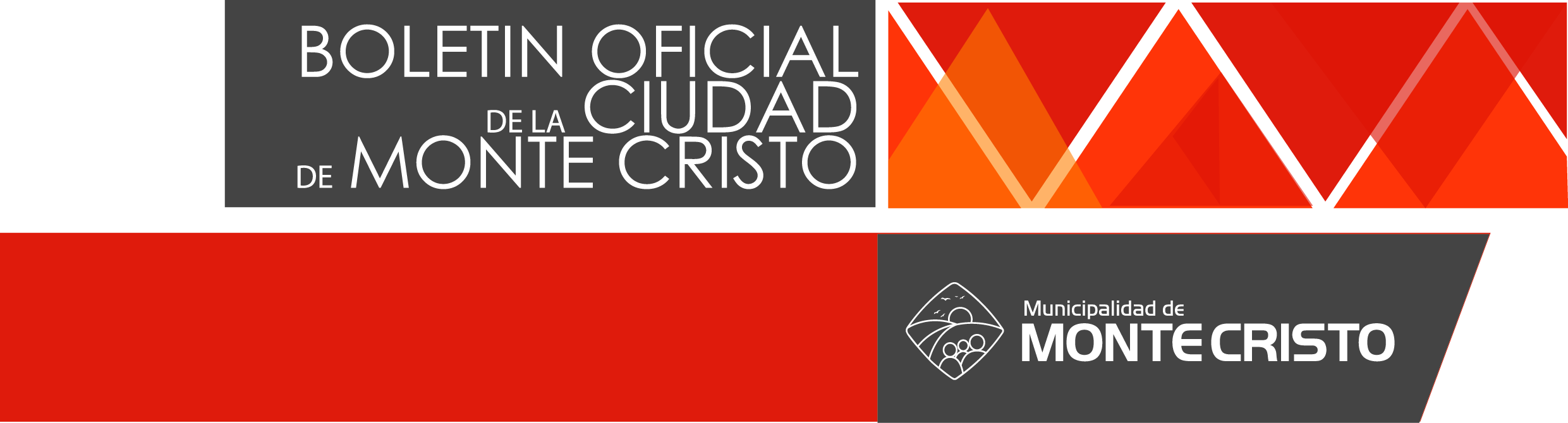 